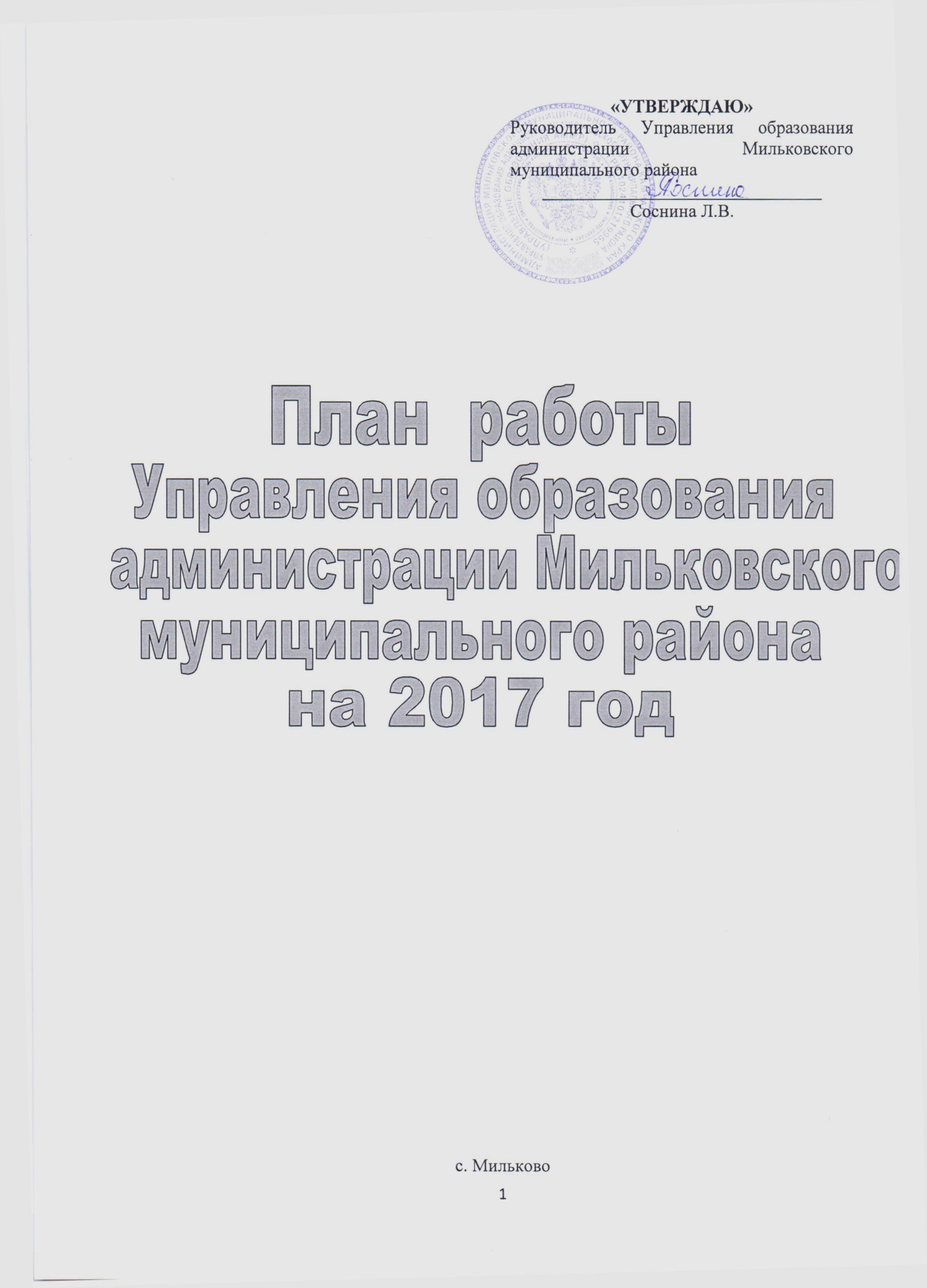 Содержание:I. Тема годаОбеспечение поддержки семейного воспитания. Роль муниципальных образовательных организаций Мильковского муниципального района и родителей (законных представителей) в воспитании детей.II.Основные задачи на 2017 год1. Обеспечение конституционных прав граждан на образование, защита прав участников образовательных отношений.2. Обеспечение государственных гарантий доступности и равных для всех граждан возможностей получения качественного образования.3. Совершенствование нормативно-правовой базы в соответствие с действующим законодательством.4. Создание условий в области реализации права детей с ОВЗ и инвалидностью на получение образования.5.	Формирование образовательной среды в муниципальных образовательных организациях Мильковского муниципального района, обеспечивающей личностное благополучие участников образовательного процесса, в условия их безопасного комфортного пребывания, создание благоприятного эмоционального климата в муниципальных образовательных организациях Мильковского муниципального района в целом.6.	Развитие воспитательного потенциала муниципальной системы образования и дополнительного образования детей, содействие социальному становлению молодых граждан, выявление и поддержка талантливых и одарённых детей.7.	Контроль за деятельностью муниципальных образовательных организаций по:- организации единого целенаправленного процесса воспитания и обучения в муниципальных образовательных организациях, подведомственных Управлению образования администрации Мильковского муниципального района, обеспечению качества образования в соответствии с требованиями Федеральных государственных образовательных стандартов;- созданию полноценных условий формирования и развития личности;- модернизации образования;- освоению Федеральных государственных образовательных стандартов дошкольного образования, начального общего образования, реализации стандартов в основной школе;- реализации основной образовательной программы дошкольного образования, совершенствованию деятельности и обеспечению качества предшкольной подготовки детей в соответствии с ФГОС в дошкольных организациях, подведомственных Управлению образования администрации Мильковского муниципального района (далее – УО АММР);- подготовке выпускников школ к итоговой аттестации в режиме ЕГЭ, ОГЭ.8. Продолжить работу по:- совершенствованию системы непрерывного образования педагогических кадров;- повышению профессиональной компетентности педагогических работников;- изучению, обобщению и распространению передового педагогического опыта;- дальнейшему формированию системы воспитания и дополнительного образования в образовательных организациях, подведомственных УО АММР;- информатизации системы образования;- максимальному удовлетворению потребности населения Мильковского муниципального района в предоставлении услуг по дошкольному образованию;- внедрению здоровьесберегающих технологий как компонента процесса воспитания и обучения.IV. Циклограммапроведения мероприятий для руководящих и педагогических кадровПриложение 1План проведения Советов руководителей МОО ММРПриложение 2План организации и проведения районных методических мероприятий для педагогов МОО ММРПриложение 3План организации и проведения районных мероприятий для педагогов МОО ММРПриложение 4План проведения районных мероприятий для обучающихся МОО ММРГод экологии и особо охраняемых природных территорийПриложение 5План участия обучающихся МОО ММР в мероприятиях различного уровняТема года3Основные задачи на 2017 год3-4Основные вопросы в течение года5-8Циклограмма проведения мероприятий для руководящих и педагогических кадров9Январь 2017 года10-15Февраль 2017 года15-21Март 2017 года21-25Апрель 2017 года25-29Май 2017 года30-33Июнь 2017 года34-35Июль 2017 года35-36Август 2017 года37-38Сентябрь 2017 года39-42Октябрь 2017 года42-45Ноябрь 2017 года46-48Декабрь 2017 года48-51Приложения:Приложения:План проведения Советов руководителей МОО ММР52План проведения районных методических мероприятий для педагогов МОО ММР53-58План проведения районных мероприятий для педагогов МОО ММР59План проведения районных мероприятий для обучающихся МОО ММР60-61План участия обучающихся МОО ММР в мероприятий различного уровня62-65III. Основные вопросы в течение годаIII. Основные вопросы в течение годаЕжедневноРабота с электронной почтойЕженедельноРазмещение информации на сайте администрации ММР на странице УО АММРЕженедельноИндивидуальные и групповые консультации в ММТЦ для работников МОО ММРЕжемесячноКоординация работы Движения «ДОМИР»ЕжемесячноВыпуск газеты «Вести ДОМИРа»ЕжемесячноСоставление информационной справки по итогам акцииЕжемесячноКонтроль за расходованием средств, выделяемых на питание детейЕжемесячноКонтроль за состоянием бухгалтерского учёта и отчётности, расходованием средствЕжемесячноКонтроль за выполнением плана проведения районных мероприятий и участия в краевых мероприятияхЕжемесячноКонтроль соответствия документов и актов, издаваемых в процессе осуществления деятельности МОО ММРЕжемесячноСопоставление показателей потреблённых УО АММР и МОО ММР услуг ЖКХ и выставленных к оплате контрагентами счетов (анализ сверки взаиморасчётов, а также претензионная и исковая работа от имени УО АММР, связанная с неисполнением договорных отношений, недопоставкой товаров, оказанием услуг, выполнением работ ненадлежащего качества, а также помощь МОО ММР в аналогичной работе)ЕжеквартальноКонтроль за прохождением аттестации педагогическими и руководящими работниками, оказание практической помощиЕжеквартальноКонтроль за прохождением курсовой подготовки педагогическими и руководящими работниками, оказание практической помощиЕжеквартальноОценка эффективности МП «Развитие образования ММР на 2014 – 2020 годы»ЕжеквартальноПодготовка отчёта об исполнении межведомственных комплексных планов, государственных программ (по профилактике безнадзорности, беспризорности, токсикомании, алкоголизма, правонарушений и суицидов несовершеннолетних, патриотическому воспитанию и др.)ЕжеквартальноУточнение плановых бюджетных смет, внесение изменений в бюджетные сметы, уточнение плановых ассигнованийПо мере необходимости, по графикуРабота с субъектами системы профилактики по межведомственному взаимодействию (устройство беспризорных, участие в работе КДН и ЗП, социально-педагогические консилиумы в МКСУ МСРЦ и др.)По мере необходимости, по графикуМониторинг работы социальных педагогов МОО ММР с детьми и семьями, находящимися в социально - опасном положенииПо мере необходимости, по графикуМониторинг работы социальных педагогов МОО ММР по профилактике жестокого обращения с детьми и предотвращения насилия в семьяхПо мере необходимости, по графикуСвоевременная и качественная сдача отчётов по всем направлениям деятельности системы образования ММРПо мере необходимости, по графикуВнесение изменений в банк данных по педагогическим кадрамПо мере необходимости, по графикуОрганизация выездов на краевые, зональные, всероссийские мероприятия детей и подростков (олимпиады, конкурсы, слёты и др.)По мере необходимости, по графикуОказание практической помощи МОО ММР, педагогам, руководителям при подготовке материалов на конкурсные отборы лучших образовательных организаций и лучших педагоговПо мере необходимости, по графикуОтправка обучающихся общеобразовательных организаций в ВДЦ «Океан» и «Орлёнок», МДЦ «Артек»По мере необходимости, по графикуИнвентаризация расчётов с поставщиками услуг в подведомственных МОО ММРПо мере необходимости, по графикуОказание помощи МОО ММР по составлению конкурсной и аукционной документации по закупке товаров, оказанию услуг, выполнению работПо мере необходимости, по графикуПринятие участия в краевых семинарах, совещаниях, мероприятиях (по вызову)По мере необходимости, по графикуПроведение семинаров, методических объединений и др. для педагогов по предметам и направлениямПо мере необходимости, по графикуОрганизация мониторингов по различным направлениям деятельности системы образования (по запросам различных ведомств)ПостоянноСоздание базы нормативно-правовых документов по курируемым вопросам, постоянный контроль за вновь принимаемыми документами, работа с МОО ММР по выполнению принятых нормативно-правовых актовПостоянноОрганизация и ведение бухгалтерского учёта в соответствии с действующим законодательством, составление бухгалтерской, налоговой, статистической отчётности в организациях, с которыми заключён договор о бухгалтерском обслуживании с централизованной бухгалтерией УО АММРПостоянноПредставительство УО АММР и МОО ММР в суде в качестве истца (ответчика)ПостоянноВнутриведомственный финансово-хозяйственный контроль (согласно плана)ПостоянноАнализ обеспечения качества образования в МОО ММРПостоянноКонтроль за работой МОО ММР по реализации учебных планов, внедрению и реализации ФГОСПостоянноСопровождение деятельности МОО ММР по выполнению и соблюдению законодательства в области образования и оказание методической и практической помощи (консультации, проекты документов и др.)ПостоянноСовершенствование нормативно-правовой базы УО АММР и МОО ММР (составление проектов локальных актов, приказов и др.) в соответствие с действующим законодательствомПостоянноОрганизация консультационной помощи для работников МОО ММР по вопросам трудовых отношенийПостоянноРассмотрение обращений граждан в соответствии с нормами Федерального закона от 02.05.2006 № 59-ФЗ «О порядке рассмотрения обращений граждан Российской Федерации» (правовое сопровождение, участие в составлении письменных ответов)ПостоянноУчёт и систематизация нормативных правовых актов Российской Федерации, Камчатского края, органов местного самоуправления ММР, необходимых в практической деятельностиВ течение годаВыявление, учёт и устройство детей-сирот и детей, оставшихся без попечения родителей (опека, усыновление, попечительство, приёмная семья, под надзор образовательных организаций)В течение годаПравовое сопровождение деятельности УО АММР и МОО ММРВ течение годаКонтроль за соблюдением законодательства в области закупок МОО ММРВ течение годаСогласование документации для проведения процедур конкурентными способами МОО ММРВ течение годаКонтроль за соблюдением законодательства в области энергосбережения и повышения энергетической эффективности МОО ММРВ течение годаОзнакомление с планами и анализами работы МОО ММР по направлениям в ходе посещенийВ течение годаРабота с базой данных кандидатов в усыновители, опекуны, приёмные родителиВ течение годаОрганизация обучения кандидатов в замещающие родителиВ течение годаРабота с региональным банком данных детей-сирот и детей, оставшихся без попечения родителейВ течение годаРабота по охране личных имущественных и неимущественных прав детей-сирот и детей, оставшихся без попечения родителейВ течение годаПрофилактика социального сиротства и жестокого обращения с детьми:- индивидуальная работа с родителями (законными представителями);- консультации через личный приём граждан по вопросам охраны прав несовершеннолетних, устройству детей, оставшихся без попечения родителей в семьи граждан;- консультация через СМИ;- размещение информации на сайте АММРВ течение годаОрганизация обучения детей-инвалидов, детей с ОВЗ в МОО ММРВ течение годаПодготовка информационно-методических рекомендаций для МОО ММР по всем направлениям их жизнедеятельностиВ течение годаКонтроль за внедрением ВФСК «Готов к труду и обороне» в ММРВ течение годаКонтроль за наполняемостью и функционированием классов, групп, кружков, секций, факультативовВ течение годаПосещение МО учителей-предметников, МО классных руководителей МОО ММР с целью оказания практической помощи и контроляВ течение годаПосещение уроков, занятий, внеурочных мероприятий, анализ их проведения, оказание практической помощиВ течение годаОрганизация и контроль за непрерывным образованием и самообразованием педагогов через:- курсовую подготовку;- проведение семинаров, мастер-классов и др.;- самообразованиеВ течение годаСвоевременная информация МОО ММР о проводимых краевых мероприятиях (конкурсах, семинарах, олимпиадах, курсах и др.)В течение годаОказание адресной помощи, проведение семинаров, мастер-классов с педагогическими работниками по вопросам информатизацииВ течение годаСоздание банков педагогической информации с использованием новых информационных технологий, пополнение методического хранилища, проведение информационно-библиографической работыВ течение годаПосещение МОО ММР:- плановое, по утверждённым темам;- для оказания практической помощи в проведении МО, семинаров, открытых уроков, подготовке к аттестации, педсоветам и т.д., а также в вопросах обеспечения жизнедеятельности МОО ММР;- срочное, в случае возникновения непредвиденных обстоятельствВ течение годаВ ходе посещения уроков, занятий, групп, кружков, факультативов установить контроль за:- формами, методами обучения, достижения цели урока;- индивидуальной и дифференцированной работой;- объёмом нагрузки на занятиях, домашнего задания;- воспитательным потенциалом урока, занятияВ течение годаКонтроль за выполнением муниципальных программВ течение годаУточнение муниципальных программВ течение годаКонтроль за питанием в МОО ММР (закуп продуктов, их хранение, использование финансовых средств и др.)В течение годаКонтроль за выполнением плановых и регулированием внеплановых заданий ремонтного цехаВ течение годаКонсультационная и просветительская деятельность по вопросам защиты:- семейных прав;- прав и законных интересов несовершеннолетних;- охраны жизни и здоровья несовершеннолетнихВ течение годаКонтроль за выполнением предписаний надзорных органовВ течение годаКонтроль за состоянием техники безопасности, охраны труда, жизни и здоровья обучающихсяВ течение годаОрганизация работы, контроль за подготовкой и проведением экзаменов в режиме ЕГЭ и ОГЭВ течение годаКонтроль за ведением учебно-педагогической документации, выполнением учебных программ, плановВ течение годаСоздание и работа временных руководящих органов (оргкомитеты, жюри, комиссии и т.д.) по проведению районных мероприятийВ течение годаОказание практической, консультационной и информационной помощи руководителям, педагогам и работникам МОО ММРВ течение годаПосещение педагогических советов, совещаний, собраний, открытых мероприятий, семинаров, заседаний методических объединений (по приглашению, по мере необходимости)В течение годаПодготовка проектов постановлений главы (администрации) Мильковского муниципального района, положений, ответов на запросы, письма, предписания по вопросам образованияВ течение годаКонтроль за посещаемостью в МОО ММРВ течение годаКонтроль за соблюдением законодательства Российской Федерации в части защиты образовательных прав ребёнкаВ течение годаРабота с Управляющими компаниями по обследованию жилья, закреплённого за детьми-сиротами и детьми, оставшимися без попечения родителей. Инициирование нанимателей к заключению договоров социального найма на жилые помещенияВ течение годаКонтроль за работой по преемственности уровней образования (дошкольное – начальное - общее – основное общее)В течение годаОказание консультативно-методической помощи учителям-логопедам в организации работы логопунктов МОО ММРВ течение годаКонтроль за размещением отчётов о результатах самообследования МОО ММР на сайтах МОО ММРВ течение годаПроведение государственной итоговой аттестации по образовательным программам основного общего и среднего общего образованияСоветы руководителей МОО ММРСеминары, совещания для руководителей МОО ММРМетодические советы по учебной работеМетодические советы по воспитательной работеСовещания с заместителями директоров по воспитательной работе МОО ММРСеминары для школьных библиотекарейСеминары для учителей начальной школыСеминары для классных руководителей и педагогов-организаторовСеминары, МО для работников МДООСеминары, круглые столы, мастер-классы для учителей по предметамСеминары для преподавателей-организаторов ОБЖ и учителей физического воспитанияСеминары для узких специалистов МОО ММРСеминары на базе ММТЦСеминары для работников МОО ММР по вопросам реализации ФГОС ОВЗСеминары для организаторов ЕГЭ (ОГЭ)Семинары для главных бухгалтеров МОО ММРЯнварьххх хххФевральххххМартххххххх хАпрельххххх х хххМайххх хСентябрьхххххОктябрьххххххНоябрьхх ххххххДекабрьхх ххОрганизационная работаОрганизационная работаАналитическая работа и контрольРабота с кадрамиОтветственныеЯнварь 2017 годаЯнварь 2017 годаЯнварь 2017 годаЯнварь 2017 годаЯнварь 2017 годаНормативно-правовое обеспечениеНормативно-правовое обеспечениеНормативно-правовое обеспечениеНормативно-правовое обеспечениеНормативно-правовое обеспечениеПодготовка проекта постановления АММР «Об условиях финансирования мероприятий и олимпиад, проводимых среди обучающихся и педагогических работников Мильковского муниципального района, и оплаты труда специалистов, привлечённых в качестве членов предметно-методической комиссии для подготовки текстов олимпиадных заданий, оплаты работы членам жюри в 2017 году»Подготовка проекта постановления АММР «Об условиях финансирования мероприятий и олимпиад, проводимых среди обучающихся и педагогических работников Мильковского муниципального района, и оплаты труда специалистов, привлечённых в качестве членов предметно-методической комиссии для подготовки текстов олимпиадных заданий, оплаты работы членам жюри в 2017 году»Якунина М.С. Вивтаник Е.В. совместно с Федоровой И.Е.Подготовка проекта постановления АММР «О внесении изменений в приложение к постановлению администрации Мильковского муниципального района от 16.12.2013 № 100 «Об утверждении порядка взимания родительской платы за присмотр и уход за детьми в муниципальных дошкольных образовательных организациях Мильковского муниципального района»Подготовка проекта постановления АММР «О внесении изменений в приложение к постановлению администрации Мильковского муниципального района от 16.12.2013 № 100 «Об утверждении порядка взимания родительской платы за присмотр и уход за детьми в муниципальных дошкольных образовательных организациях Мильковского муниципального района»Якунина М.С. Вивтаник Е.В.Подготовка проекта приказа УО АММР «Об утверждении комплекса мер, направленных на создание условий для получения качественного общего образования в муниципальных общеобразовательных организациях Мильковского муниципального района со стабильно низкими результатами обучения на 2017 – 2018 годы»Подготовка проекта приказа УО АММР «Об утверждении комплекса мер, направленных на создание условий для получения качественного общего образования в муниципальных общеобразовательных организациях Мильковского муниципального района со стабильно низкими результатами обучения на 2017 – 2018 годы»Якунина М.С. Гуртовая Л.В.Внесение изменений в административный регламент «Предоставление информации об образовательных программах и учебных планах, рабочих программах учебных курсов, предметах, дисциплинах (модулях), годовых календарных учебных графиках»Внесение изменений в административный регламент «Предоставление информации об образовательных программах и учебных планах, рабочих программах учебных курсов, предметах, дисциплинах (модулях), годовых календарных учебных графиках»Якунина М.С.Финансово-хозяйственная деятельностьФинансово-хозяйственная деятельностьФинансово-хозяйственная деятельностьФинансово-хозяйственная деятельностьФинансово-хозяйственная деятельностьПодготовка и сдача бюджетной, статистической отчётности за декабрь, IV квартал 2016 года и за 2016 годПодготовка и сдача бюджетной, статистической отчётности за декабрь, IV квартал 2016 года и за 2016 годСемёнова С.П. Вивтаник Е.В. Лейбрант С.А. Киташова Н.В.Серая Ю.В.Анализ использования объёмов лимитов по коммунальным услугам за 2016 годШакирова Е.Е. Панченко С.А.Серая Ю.В.Организация питания в МОО ММРОрганизация питания в МОО ММРАнализ выполнения денежных и натуральных норм питания за IV квартал 2016 годаАфонина И.В.Составление бюджета разногласий на 2017 год по каждой МОО ММРСоставление бюджета разногласий на 2017 год по каждой МОО ММРВивтаник Е.В.Подготовка и сдача отчётов по государственным программам Камчатского края и муниципальной программе «Развитие образования Мильковского муниципального района на 2014-2020 годы» за 2016 годПодготовка и сдача отчётов по государственным программам Камчатского края и муниципальной программе «Развитие образования Мильковского муниципального района на 2014-2020 годы» за 2016 годВивтаник Е.В.Подготовка информации о реализации национальной образовательной инициативы «Наша новая школа» в целях обеспечения выполнения поручения Президента РФ от 03.02.2010 № Пр-259Подготовка информации о реализации национальной образовательной инициативы «Наша новая школа» в целях обеспечения выполнения поручения Президента РФ от 03.02.2010 № Пр-259Вивтаник Е.В.Мониторинг реализации Программы поэтапного совершенствования системы оплаты труда в государственных (муниципальных) учреждениях на 2012-2018 годы органами государственной власти субъектов РФ за 2016 годМониторинг реализации Программы поэтапного совершенствования системы оплаты труда в государственных (муниципальных) учреждениях на 2012-2018 годы органами государственной власти субъектов РФ за 2016 годВивтаник Е.В.Составление и утверждение уточнённых бюджетных смет по состоянию на 31.12.2016, сводные бюджетные сметыСоставление и утверждение уточнённых бюджетных смет по состоянию на 31.12.2016, сводные бюджетные сметыВивтаник Е.В.Анализ работы МОО ММР в сфере соблюдения норм ФЗ- 44 (своевременность опубликования планов закупок, планов-графиков МОО ММР на ООС)Курлыгина И.Б. Якунина М.С.Составление плана мероприятий по подготовке МОО ММР к новому учебному годуСоставление плана мероприятий по подготовке МОО ММР к новому учебному годуКурлыгина И.Б.Подготовка плана работы ремонтного цеха УО АММР на 2017 годПодготовка плана работы ремонтного цеха УО АММР на 2017 годКурлыгина И.Б. Верещагин А.Ю.Заключение контрактов (договоров) с единственным поставщиком УО АММР, контроль заключения контрактов (договоров) с единственным поставщиком в МОО ММРЗаключение контрактов (договоров) с единственным поставщиком УО АММР, контроль заключения контрактов (договоров) с единственным поставщиком в МОО ММРКурлыгина И.Б. Якунина М.С.Качество предоставляемых услуг в сфере воспитания и обученияКачество предоставляемых услуг в сфере воспитания и обученияКачество предоставляемых услуг в сфере воспитания и обученияКачество предоставляемых услуг в сфере воспитания и обученияКачество предоставляемых услуг в сфере воспитания и обученияПроведение заседания Комиссии по рассмотрению размера стимулирования труда руководителей муниципальных образовательных организаций, подведомственных УО АММР (за IV квартал 2016 года и за 2016 год)Проведение заседания Комиссии по рассмотрению размера стимулирования труда руководителей муниципальных образовательных организаций, подведомственных УО АММР (за IV квартал 2016 года и за 2016 год)Анализ материалов, представленных руководителями МОО ММРСоснина Л.В. Бушуева Т.О. КомиссияПодготовка сводной заявки по ММР на участие в ЕГЭ-2017Подготовка сводной заявки по ММР на участие в ЕГЭ-2017Гуртовая Л.В.Регистрация выпускников прошлых летРегистрация выпускников прошлых летГуртовая Л.В.Изучение наполнения раздела «ГИА» на сайтах МОО ММРИзучение наполнения раздела «ГИА» на сайтах МОО ММРАнализ управленческой деятельности администрации МОО ММР по подготовке выпускников к проведению ГИА: реализация планов по подготовке к ГИА, обеспечение контроля за работой и наполнением раздела «ГИА» на сайте МОО ММР, повышение качества образования учащихсяРабота с администрацией МОО ММР по указанному вопросуГуртовая Л.В.Корректировка и утверждение положений о проведении районных мероприятий с учащимися, педагогами и МОО ММРКорректировка и утверждение положений о проведении районных мероприятий с учащимися, педагогами и МОО ММРПроведение совещания с заместителями директоров по воспитательной работе, педагогами-организаторами МОО ММР, представителями МКУДО Мильковская ДЮСШ и МКУДО РДДТТовстоган Н.Ю. Федорова И.Е. Методисты ИМКОрганизация участия победителей и призёров муниципального этапа всероссийской олимпиады школьников в региональном этапе олимпиадыОрганизация участия победителей и призёров муниципального этапа всероссийской олимпиады школьников в региональном этапе олимпиадыРабота с педагогами по подготовке и направлению школьников на региональный этап олимпиадыТовстоган Н.Ю.Разработка положения об организации и проведении школьного и муниципального этапа всероссийской олимпиады школьниковРазработка положения об организации и проведении школьного и муниципального этапа всероссийской олимпиады школьниковТовстоган Н.Ю.Заседание Общественного совета при Управлении образовании АММР (с приглашением заведующих МДОО)Заседание Общественного совета при Управлении образовании АММР (с приглашением заведующих МДОО)Формирование социального заказа родителей (законных представителей) МДОО ММР по развитию сети дополнительного образования в МОО ММРТовстоган Н.Ю. Общественный совет при УО АММРЭлектронный мониторинг обеспеченности и использования учебников, включённых в федеральный перечень учебников, рекомендуемых к использованию образовательных программ начального общего, основного общего, среднего общего образованияЭлектронный мониторинг обеспеченности и использования учебников, включённых в федеральный перечень учебников, рекомендуемых к использованию образовательных программ начального общего, основного общего, среднего общего образованияРабота с администрацией, педагогами-библиотекарями МОО ММРГордиенко Л.А.Организационная работа по выпуску сборника «Ростки творчества»Организационная работа по выпуску сборника «Ростки творчества»Сбор произведений обучающихся МОО ММРФедорова И.Е.Формирование базы данных участия учащихся МОО ММР в районных и краевых мероприятияхФормирование базы данных участия учащихся МОО ММР в районных и краевых мероприятияхФедорова И.Е.Нормативно-правовое регулирование деятельности МКУДО Мильковская ДЮСШНормативно-правовое регулирование деятельности МКУДО Мильковская ДЮСШКонтроль посещаемости тренировочных групп МКУДО Мильковская ДЮСШСтрашинская С.В.Корректировка заявок на организацию отдыха и оздоровления детей в каникулярный периодКорректировка заявок на организацию отдыха и оздоровления детей в каникулярный периодРабота с администрацией МОО ММРСтрашинская С.В.Подготовка разнарядки и оформление документов по отправке обучающихся в ВДЦ «Океан», ВДЦ «Орлёнок» и МДЦ «Артек»Подготовка разнарядки и оформление документов по отправке обучающихся в ВДЦ «Океан», ВДЦ «Орлёнок» и МДЦ «Артек»Работа с администрацией МОО ММРЗаседания комиссии при УО АММР по распределению путёвок в ВДЦ «Океан», ВДЦ «Орлёнок» и МДЦ «Артек»Страшинская С.В.Информационная открытостьИнформационная открытостьИнформационная открытостьИнформационная открытостьИнформационная открытостьПроверка своевременного размещения информации на официальном сайте МОО ММР к Комиссии по рассмотрению размера стимулирования труда руководителей МОО ММР (IV квартал 2016 года)Бушуева Т.О.Социальное направление в работе МОО ММРСоциальное направление в работе МОО ММРСоциальное направление в работе МОО ММРСоциальное направление в работе МОО ММРСоциальное направление в работе МОО ММРОрганизация учёта детей в возрасте до 18 лет, подлежащих обучению и проживающих на территории ММР (согласно постановлению АММР от 06.02.2014 № 13 с изменениями и дополнениями). Корректировка ЕИБДОрганизация учёта детей в возрасте до 18 лет, подлежащих обучению и проживающих на территории ММР (согласно постановлению АММР от 06.02.2014 № 13 с изменениями и дополнениями). Корректировка ЕИБДСвидрива Э.В.Работа по формированию банка данных по реализации права ребёнка-инвалида на ИПРАРабота по формированию банка данных по реализации права ребёнка-инвалида на ИПРАРабота с ответственными лицами за реализацию ИПРА ребёнка-инвалида, назначенными организационно-распорядительным актом МОО ММРСвидрива Э.В.Завершение работы по подготовке паспортов доступности ОСИ: МКОУ МСШ № 1, МКОУ МСШ № 2, МКОУ МОССШЗавершение работы по подготовке паспортов доступности ОСИ: МКОУ МСШ № 1, МКОУ МСШ № 2, МКОУ МОССШРабота с ответственными лицами МОО ММРСвидрива Э.В. Курлыгина И.Б.Опека и попечительствоОпека и попечительствоОпека и попечительствоОпека и попечительствоОпека и попечительствоОтчёт 103-РИКОтчёт 103-РИКАнализ работы по устройству детей-сирот и детей, оставшихся без попечения родителей в семьи гражданПроценко Н.А.Работа с документами семей СОПРабота с документами семей СОПКисиленко Л.В.Анализ условий жизни родителей, лишённых родительских правКисиленко Л.В. Проценко Н.А.Работа с кадрамиРабота с кадрамиРабота с кадрамиРабота с кадрамиРабота с кадрамиСоставление текста отчёта о работе системы образования ММР за 2016 годСоставление текста отчёта о работе системы образования ММР за 2016 годАнализ работы УО АММР и системы образования ММР в целом за 2016 год по направлениям деятельностиСоснина Л.В. ОтветработникиОрганизационная работа по проведению конкурса «Педагог года – 2017»Организационная работа по проведению конкурса «Педагог года – 2017»Определение кандидатур на участие в конкурсе «Педагог года – 2017», оказание практической помощи в оформлении документовТовстоган Н.Ю. Методисты ИМККорректировка плана-графика курсовой подготовки педагогических кадров на I квартал 2017 годаКорректировка плана-графика курсовой подготовки педагогических кадров на I квартал 2017 годаРабота с администрацией, педагогами МОО ММРГордиенко Л.А.Февраль 2017 годаФевраль 2017 годаФевраль 2017 годаФевраль 2017 годаФевраль 2017 годаНормативно-правовое обеспечениеНормативно-правовое обеспечениеНормативно-правовое обеспечениеНормативно-правовое обеспечениеНормативно-правовое обеспечениеПодготовка проекта постановления АММР «О внесении изменений в муниципальную программу «Развитие образования Мильковского муниципального района на 2014-2020 годы», в соответствии с заключёнными соглашениями на софинансирование мероприятий краевой государственной программыПодготовка проекта постановления АММР «О внесении изменений в муниципальную программу «Развитие образования Мильковского муниципального района на 2014-2020 годы», в соответствии с заключёнными соглашениями на софинансирование мероприятий краевой государственной программыЯкунина М.С. Вивтаник Е.В.Подготовка проекта постановления АММР «Об утверждении плана мероприятий по подготовке МОО ММР к новому 2017-2018 учебному году»Подготовка проекта постановления АММР «Об утверждении плана мероприятий по подготовке МОО ММР к новому 2017-2018 учебному году»Якунина М.С. Курлыгина И.Б.Подготовка проекта приказа УО АММР «Об утверждении комплекса мер, направленных на создание условий для получения качественного общего образования в муниципальных общеобразовательных организациях Мильковского муниципального района со стабильно низкими результатами обучения на 2017 – 2018 годы»Подготовка проекта приказа УО АММР «Об утверждении комплекса мер, направленных на создание условий для получения качественного общего образования в муниципальных общеобразовательных организациях Мильковского муниципального района со стабильно низкими результатами обучения на 2017 – 2018 годы»Подготовка проекта постановления АММР «О внесении изменений в приложение к постановлению администрации Мильковского муниципального района от 01.07.2013 № 26 «Об утверждении Примерного положения о системе оплаты труда работников муниципальных учреждений, подведомственных Управлению образования администрации Мильковского муниципального района»Подготовка проекта постановления АММР «О внесении изменений в приложение к постановлению администрации Мильковского муниципального района от 01.07.2013 № 26 «Об утверждении Примерного положения о системе оплаты труда работников муниципальных учреждений, подведомственных Управлению образования администрации Мильковского муниципального района»Якунина М.С. Вивтаник Е.В.Внесение изменений в Уставы МОО ММР в связи с введением ФГОС для детей с ОВЗ и инвалидностьюВнесение изменений в Уставы МОО ММР в связи с введением ФГОС для детей с ОВЗ и инвалидностьюЯкунина М.С. Свидрива Э.В. Внесение изменений в административный регламент «Предоставление информации о текущей успеваемости учащегося, ведение электронного дневника и электронного журнала успеваемости»Внесение изменений в административный регламент «Предоставление информации о текущей успеваемости учащегося, ведение электронного дневника и электронного журнала успеваемости»Якунина М.С.Ревизия документов, корректировка номенклатуры дел по структурным подразделениямРевизия документов, корректировка номенклатуры дел по структурным подразделениямВсе ответработникиФинансово-хозяйственная деятельностьФинансово-хозяйственная деятельностьФинансово-хозяйственная деятельностьФинансово-хозяйственная деятельностьФинансово-хозяйственная деятельностьСдача годовой бюджетной и статистической отчётности за 2016 годСдача годовой бюджетной и статистической отчётности за 2016 годАнализ исполнения бюджета 2016 года, эффективность расходования бюджетных средствСемёнова С.П. Лейбрант С.А. Киташова Н.В.Анализ исполнения бюджета за январь 2017 года, эффективность расходования бюджетных средствКиташова Н.В.Подготовка и сдача статистических отчётов за 2016 год (ОШ-2, 4-ТЭР и др.)Подготовка и сдача статистических отчётов за 2016 год (ОШ-2, 4-ТЭР и др.)Серая Ю.В.Распределение средств краевого бюджета, предусмотренных на 2017 год в рамках реализации мероприятий государственных программ Камчатского края, заключение соглашений по ГПРаспределение средств краевого бюджета, предусмотренных на 2017 год в рамках реализации мероприятий государственных программ Камчатского края, заключение соглашений по ГПВивтаник Е.В.Сбор штатных расписаний по состоянию на 01.01.2017, сводные штатные расписанияСбор штатных расписаний по состоянию на 01.01.2017, сводные штатные расписанияСерая Ю.В.Киташова Н.В.Подготовка отчёта о показателях сети, штатов и контингента казённых, бюджетных и автономных учрежденийПодготовка отчёта о показателях сети, штатов и контингента казённых, бюджетных и автономных учрежденийКиташова Н.В.Осуществление контроля финансово-хозяйственной деятельностиОсуществление контроля финансово-хозяйственной деятельностиПроверка расчётов по начислению заработной платы в МКОУ ШСШ за 2016 годАнализ организации питания (дошкольный уровень)Лейбрант С.А. Вивтаник Е.В.Подготовка плана работы ремонтного цеха УО АММР на 2017 год (окончание работы)Подготовка плана работы ремонтного цеха УО АММР на 2017 год (окончание работы)Верещагин А.Ю. Курлыгина И.Б. Анализ работы МОО ММР в сфере соблюдения норм ФЗ - 261 «Об энергосбережении и о повышении энергетической эффективности и о внесении изменений в отдельные законодательные акты Российской Федерации» от 23.11.2009 № 261-ФЗОказание помощи в размещении информации на ГИС «Энергоэффективность»Курлыгина И.Б. Мониторинг проведения аукционных процедур по подготовке к новому 2017-2018 учебному годуМониторинг проведения аукционных процедур по подготовке к новому 2017-2018 учебному годуКурлыгина И.Б.Качество предоставляемых услуг в сфере воспитания и обученияКачество предоставляемых услуг в сфере воспитания и обученияКачество предоставляемых услуг в сфере воспитания и обученияКачество предоставляемых услуг в сфере воспитания и обученияКачество предоставляемых услуг в сфере воспитания и обученияПодготовка сводной заявки по ММР на участие в ОГЭ-2017Подготовка сводной заявки по ММР на участие в ОГЭ-2017Гуртовая Л.В.Работа с базой данных РИС по ГИА-9Работа с базой данных РИС по ГИА-9Работа с руководителями МОО ММР по уточнению данных об учащихся 9х классов. Выверка данных из РБД по каждой МОО ММРГуртовая Л.В. Бушуева Т.О.Контроль за работой, проводимой в МОО ММР по информированию учащихся и их родителей (законных представителей) по вопросам проведения ЕГЭ (ОГЭ) в 2017 году (планы мероприятий и их выполнение, размещение информации на стендах и на официальном сайте МОО ММР)Гуртовая Л.В.Анализ управленческой деятельности администрации МОО ММР по контролю за выполнением образовательных программ в МОО ММРРабота с администрацией МОО ММР по указанному вопросуГуртовая Л.В.Изучение нормативной документации по проведению ГИА-2017 (ЕГЭ, ОГЭ)Изучение нормативной документации по проведению ГИА-2017 (ЕГЭ, ОГЭ)Консультирование администрации по вопросам проведения ГИА-2017 (ЕГЭ, ОГЭ, работа ППЭ)Гуртовая Л.В.Обсуждение проекта положения по организации и проведению школьного и муниципального этапа всероссийской олимпиады школьниковОбсуждение проекта положения по организации и проведению школьного и муниципального этапа всероссийской олимпиады школьниковАнализ участия учащихся МОО ММР в школьном, муниципальном и региональном этапах всероссийской олимпиады школьниковРассмотрение вопроса на методическом совете по учебной работе (с приглашением членов предметно-методической комиссии по подготовке заданий школьного этапа всероссийской олимпиады школьников)Товстоган Н.Ю.Подготовка к смотру-конкурсу «Зимние постройки»Подготовка к смотру-конкурсу «Зимние постройки»Методисты ИМКПодготовка к проведению независимой оценки качества образования МОО ММР, заключение муниципального контракта (МКОУ МСШ № 1, МКОУ МСШ № 2, МКОУ МОССШ, МКОУ ДСШ)Подготовка к проведению независимой оценки качества образования МОО ММР, заключение муниципального контракта (МКОУ МСШ № 1, МКОУ МСШ № 2, МКОУ МОССШ, МКОУ ДСШ)Заключение муниципального контракта с КЦИОКОТовстоган Н.Ю. Якунина М.С.Анализ обеспеченности и использования учебников, включённых в федеральный перечень учебников, рекомендуемых к использованию образовательных программ начального общего, основного общего, среднего общего образованияГордиенко Л.А.Организационная работа по проведению заочного творческого конкурса «Война и моя семья»Организационная работа по проведению заочного творческого конкурса «Война и моя семья»Подведение итогов конкурсаСбор творческих работФедорова И.Е.Корректировка программы «Дети Мильковского района»Корректировка программы «Дети Мильковского района»Анализ реализации программы «Дети Мильковского района»Федорова И.Е.Нормативно-правовое регулирование деятельности МКУДО РДДТНормативно-правовое регулирование деятельности МКУДО РДДТКонтроль посещаемости кружков МКУДО РДДТСтрашинская С.В.Заседание Общественного совета при Управлении образовании АММРЗаседание Общественного совета при Управлении образовании АММРФормирование социального заказа родителей (законных представителей) МОО ММР по развитию сети дополнительного образования в МОО ММРТовстоган Н.Ю. Общественный совет при УО АММРПодготовка к мониторингу по профилактике дорожно-транспортного травматизма несовершеннолетнихПодготовка к мониторингу по профилактике дорожно-транспортного травматизма несовершеннолетнихАнализ деятельности МОО ММР по профилактике дорожно-транспортного травматизма несовершеннолетнихРабота с администрацией МОО ММРРассмотрение вопроса на методическом совете по вопросам воспитания и дополнительного образованияСтрашинская С.В.Заказ блокнотов, пакетов, ручек, лент к августовскому совещаниюЗаказ блокнотов, пакетов, ручек, лент к августовскому совещаниюБушуева Т.О. Методисты ИМКИнформационная открытостьИнформационная открытостьИнформационная открытостьИнформационная открытостьИнформационная открытостьКонтроль за размещением на официальных сайтах ОДО сведений о персональном составе педагогических работников в соответствии с требованиями, утверждёнными Приказом Рособрнадзора от 29.05.2014 № 785Контроль за размещением на официальных сайтах ОДО сведений о персональном составе педагогических работников в соответствии с требованиями, утверждёнными Приказом Рособрнадзора от 29.05.2014 № 785Гордиенко Л.А. Бушуева Т.О.Социальное направление в работе МОО ММРСоциальное направление в работе МОО ММРСоциальное направление в работе МОО ММРСоциальное направление в работе МОО ММРСоциальное направление в работе МОО ММРКорректировка ЕИБД о детях в возрасте до 18 лет, подлежащих обучению и проживающих на территории ММР (согласно постановлению АММР от 60.02.2014 № 13 с изменениями и дополнениями) – продолжение работыКорректировка ЕИБД о детях в возрасте до 18 лет, подлежащих обучению и проживающих на территории ММР (согласно постановлению АММР от 60.02.2014 № 13 с изменениями и дополнениями) – продолжение работыСравнительный анализ ЕИБД о детях в возрасте от 0 до 18 лет, подлежащих обучению и проживающих на территории ММРСвидрива Э.В.Участие в обследовании ОСИ: МКДОУ «Детский сад «Светлячок», с целью составления паспорта доступности объектаУчастие в обследовании ОСИ: МКДОУ «Детский сад «Светлячок», с целью составления паспорта доступности объектаРабота с ответственными лицами МОО ММРСвидрива Э.В. Курлыгина И.Б.Подготовка пакета документов для работы Центральной ПМПК на территории ММРПодготовка пакета документов для работы Центральной ПМПК на территории ММРКонтроль за подготовкой пакета документов от МОО ММР для работы Центральной ПМПК на территории ММРСвидрива Э.В.Контроль организации работы для родителей (законных представителей) в МОО ММР (лекториев, курсов для родителей (законных представителей) несовершеннолетних детей по основам детской психологии и педагогики в соответствии с дополнительной образовательной программой «Основы педагогики и психологии для родителей (законных представителей) обучающихся»)Работа с ответственными лицами МОО ММРСвидрива Э.В.Опека и попечительствоОпека и попечительствоОпека и попечительствоОпека и попечительствоОпека и попечительствоОтчёт опекунов (попечителей)Отчёт опекунов (попечителей)Анализ деятельности опекунов (попечителей)Кисиленко Л.В.Обследование жилищно-бытовых условий подопечных детейОбследование жилищно-бытовых условий подопечных детейАнализ условий жизни подопечных детейКисиленко Л.В. Проценко Н.А.Работа с кадрамиРабота с кадрамиРабота с кадрамиРабота с кадрамиРабота с кадрамиСоставление текста отчёта о работе системы образования ММР за 2016 годСоставление текста отчёта о работе системы образования ММР за 2016 годАнализ работы УО АММР и системы образования ММР в целом за 2016 год по направлениям деятельностиСоснина Л.В. ОтветработникиОрганизация выездных курсов для младших воспитателей по теме: «Психолого-педагогические аспекты деятельности младшего воспитателя в современных условиях»Организация выездных курсов для младших воспитателей по теме: «Психолого-педагогические аспекты деятельности младшего воспитателя в современных условиях»Работа с администрацией, младшими воспитателями педагогами МДОО ММРГордиенко Л.А.Организация выездных курсов для педагогов дополнительного образования по теме: «Организация образовательного процесса в объединениях дополнительного образования детей»Организация выездных курсов для педагогов дополнительного образования по теме: «Организация образовательного процесса в объединениях дополнительного образования детей»Работа с администрацией, педагогами дополнительного образования МКУДО РДДТ, МОО ММРГордиенко Л.А.Выпуск Педагогического калейдоскопа по теме: «Обобщение опыта работы педагогов МОО ММР»Выпуск Педагогического калейдоскопа по теме: «Обобщение опыта работы педагогов МОО ММР»Работа с педагогами МОО ММР по сбору информации для публикации в Педагогическом калейдоскопеБушуева Т.О.Март 2017 годаМарт 2017 годаМарт 2017 годаМарт 2017 годаМарт 2017 годаНормативно-правовое обеспечениеНормативно-правовое обеспечениеНормативно-правовое обеспечениеНормативно-правовое обеспечениеНормативно-правовое обеспечениеПодготовка проекта постановления АММР «О внесении изменений в приложение к постановлению администрации Мильковского муниципального района от 01.07.2013 № 26 «Об утверждении Примерного положения о системе оплаты труда работников муниципальных учреждений, подведомственных Управлению образования администрации Мильковского муниципального района»Подготовка проекта постановления АММР «О внесении изменений в приложение к постановлению администрации Мильковского муниципального района от 01.07.2013 № 26 «Об утверждении Примерного положения о системе оплаты труда работников муниципальных учреждений, подведомственных Управлению образования администрации Мильковского муниципального района»Якунина М.С. Вивтаник Е.В.Подготовка проекта постановления главы ММР «О награждении премией главы Мильковского муниципального района обучающихся муниципальных общеобразовательных организаций Мильковского муниципального района за достигнутые успехи в обучении и участие в общественной жизни»Подготовка проекта постановления главы ММР «О награждении премией главы Мильковского муниципального района обучающихся муниципальных общеобразовательных организаций Мильковского муниципального района за достигнутые успехи в обучении и участие в общественной жизни»Якунина М.С. Федорова И.Е.Внесение изменений в административный Регламент «Предоставление информации об организации общедоступного и бесплатного дошкольного, начального общего, основного общего, среднего общего образования, а также дополнительного образования в образовательных организациях»Внесение изменений в административный Регламент «Предоставление информации об организации общедоступного и бесплатного дошкольного, начального общего, основного общего, среднего общего образования, а также дополнительного образования в образовательных организациях»Якунина М.С.Финансово-хозяйственная деятельностьФинансово-хозяйственная деятельностьФинансово-хозяйственная деятельностьФинансово-хозяйственная деятельностьФинансово-хозяйственная деятельностьПодведение итогов по составлению и сдаче годовой отчётности за 2016 годСемёнова С.П.Осуществление контроля финансово-хозяйственной деятельностиОсуществление контроля финансово-хозяйственной деятельностиПроверка расчётов по начислению заработной платы в МКОУ ЛСШ за 2016 годАнализ организации питания (дошкольный уровень)Лейбрант С.А. Вивтаник Е.В.Анализ исполнения бюджета за февраль 2017 года, эффективность расходования бюджетных средствКиташова Н.В.Оформление подписки на периодические издания на II полугодие 2017 годаОформление подписки на периодические издания на II полугодие 2017 годаРабота с издательствами, редакцией «Мильковские новости»Гордиенко Л.А.Анализ работы МОО ММР в сфере соблюдения норм ФЗ- 44 (своевременность внесения изменений в планы-графики МОО ММР, размещение и осуществление закупок конкурентными способами в рамках подготовки к новому 2017-2018 учебному году)Курлыгина И.Б.Качество предоставляемых услуг в сфере воспитания и обученияКачество предоставляемых услуг в сфере воспитания и обученияКачество предоставляемых услуг в сфере воспитания и обученияКачество предоставляемых услуг в сфере воспитания и обученияКачество предоставляемых услуг в сфере воспитания и обученияОрганизационная работа по подготовке к проведению государственной итоговой аттестации в 9х, 11(12)х классахОрганизационная работа по подготовке к проведению государственной итоговой аттестации в 9х, 11(12)х классахГуртовая Л.В. Свидрива Э.В.Подготовка к обучающим семинарам для организаторов ППЭ по проведению ГИА-2017 (ЕГЭ, ОГЭ) в с. Мильково и п. АтласовоПодготовка к обучающим семинарам для организаторов ППЭ по проведению ГИА-2017 (ЕГЭ, ОГЭ) в с. Мильково и п. АтласовоГуртовая Л.В. Свидрива Э.В.Внесение сведений в базу данных «Планирование ГИА (ЕГЭ)» по работникам ППЭВнесение сведений в базу данных «Планирование ГИА (ЕГЭ)» по работникам ППЭГуртовая Л.В. Бушуева Т.О.Анализ организации работы МОО ММР по соблюдению требований охраны здоровья учащихся при организации процесса воспитания и обученияРассмотрение вопроса на Совете руководителей МОО ММРГуртовая Л.В.Мониторинг готовности МОО ММР к введению ФГОС ООО в 7 классеМониторинг готовности МОО ММР к введению ФГОС ООО в 7 классеАнализ результатов мониторинга готовности МОО ММР к введению ФГОС ООО в 7 классеРассмотрение вопроса на Совете руководителей МОО ММРГордиенко Л.А. Методисты ИМКМониторинг оснащения МОО ММР средствами ИКТМониторинг оснащения МОО ММР средствами ИКТАнализ результатов мониторинга оснащения МОО ММР средствами ИКТБушуева Т.О.Подготовка текстов контрольных работ по ФГОС НОО для 1х классов МОО ММРПодготовка текстов контрольных работ по ФГОС НОО для 1х классов МОО ММРГордиенко Л.А.Организационная работа по подготовке и проведению районной литературной гостиной «Творчество и мы», выпуск сборника стихов «Ростки творчества»Организационная работа по подготовке и проведению районной литературной гостиной «Творчество и мы», выпуск сборника стихов «Ростки творчества»Федорова И.Е.Сбор материалов на награждение лучших обучающихся по итогам годаСбор материалов на награждение лучших обучающихся по итогам годаРабота по определению кандидатов на поощрение Премией главы, внесения в Книгу Почёта Движения «ДОМИР» и «Детскую спортивную летопись»Федорова И.Е.Информационная открытостьИнформационная открытостьИнформационная открытостьИнформационная открытостьИнформационная открытостьКонтроль за размещением на официальных сайтах ДОО сведений о персональном составе педагогических работников в соответствии с требованиями, утверждёнными Приказом Рособрнадзора от 29.05.2014 № 785Гордиенко Л.А. Бушуева Т.О.Социальное направление в работе МОО ММРСоциальное направление в работе МОО ММРСоциальное направление в работе МОО ММРСоциальное направление в работе МОО ММРСоциальное направление в работе МОО ММРАнализ итогов работы Центральной ПМПКСвидрива Э.В.Участие в обследовании ОСИ: МКДОУ «Детский сад «Тополёк», с целью составления паспорта доступности объектаУчастие в обследовании ОСИ: МКДОУ «Детский сад «Тополёк», с целью составления паспорта доступности объектаРабота с ответственными лицами МОО ММРСвидрива Э.В. Курлыгина И.Б.Координация действий по реализации перечня мероприятий, предусмотренных ИПРА ребёнка-инвалида, обучающегося в МОО ММРКоординация действий по реализации перечня мероприятий, предусмотренных ИПРА ребёнка-инвалида, обучающегося в МОО ММРАнализ реализации перечня мероприятий, предусмотренных ИПРА ребёнка-инвалида, обучающегося в МОО ММРРабота с ответственными должностными лицами, обеспечивающими реализацию ИПРА ребёнка-инвалида, обучающегося в МОО ММРСвидрива Э.В.Опека и попечительствоОпека и попечительствоОпека и попечительствоОпека и попечительствоОпека и попечительствоРабота с родителями, лишёнными родительских прав, по возвращению детей в кровные семьиРабота с родителями, лишёнными родительских прав, по возвращению детей в кровные семьиКисиленко Л.В. Проценко Н.А.Анализ работы с семьями СОПКисиленко Л.В.Комплексная безопасность МОО ММРКомплексная безопасность МОО ММРКомплексная безопасность МОО ММРКомплексная безопасность МОО ММРКомплексная безопасность МОО ММРПриведение в соответствие локальных нормативных актов, инструкций, приказов по пожарной безопасности, ГО и ЧС и др. УО АММРПриведение в соответствие локальных нормативных актов, инструкций, приказов по пожарной безопасности, ГО и ЧС и др. УО АММРКурлыгина И.Б. Якунина М.С.Контроль за организацией весеннего отдыха и оздоровления детей в каникулярный периодКонтроль за организацией весеннего отдыха и оздоровления детей в каникулярный периодРабота с директорами МООСтрашинская С.В.Работа с кадрамиРабота с кадрамиРабота с кадрамиРабота с кадрамиРабота с кадрамиСоставление текста отчёта о работе системы образования ММР за 2016 годСоставление текста отчёта о работе системы образования ММР за 2016 годАнализ работы УО АММР и системы образования ММР в целом за 2016 год по направлениям деятельностиПроведение отчёта на заседании Совета руководителей МОО ММРРазмещение отчёта в СМИСоснина Л.В. ОтветработникиОрганизация и проведение районного конкурса «Педагог года - 2017»Организация и проведение районного конкурса «Педагог года - 2017»Подготовка кандидатов к конкурсам «Педагог года Камчатки», «Воспитатель года Камчатки»Товстоган Н.Ю. Методисты ИМКПодготовка к августовскому совещанию 2017 годаПодготовка к августовскому совещанию 2017 годаРабота с администрацией МОО ММР по темам выступлений, работа с выступающимиТовстоган Н.Ю. Методисты ИМКСбор заявок от МОО ММР на курсовую подготовку педагогов на 2018 год Подготовка плана курсовой подготовки МОО ММР на 2018 годСбор заявок от МОО ММР на курсовую подготовку педагогов на 2018 год Подготовка плана курсовой подготовки МОО ММР на 2018 годАнализ представленных заявок на курсовую подготовку, контроль за соблюдением сроков прохождения курсовИндивидуальная работа с педагогами, администрацией по прохождению курсовГордиенко Л.А.Анализ работы администрации МОО ММР по заключению дополнительных соглашений к трудовым договорам (новых трудовых договоров) с педагогическими работниками МОО ММР в соответствии с примерной формой утверждённой Правительством РФ от 26.11.2012 № 2190-р «О программе поэтапного совершенствования системы оплаты труда в государственных (муниципальных) учреждениях на 2012 – 2018 гг.Рассмотрение вопроса на Совете руководителей МОО ММРЯкунина М.С.Выпуск педагогического калейдоскопа: Материалы конкурса «Педагог года – 2017»Выпуск педагогического калейдоскопа: Материалы конкурса «Педагог года – 2017»Работа с педагогами МОО ММР по сбору информации для публикации в Педагогическом калейдоскопеБушуева Т.О. Методисты ИМКАпрель 2017 годаАпрель 2017 годаАпрель 2017 годаАпрель 2017 годаАпрель 2017 годаНормативно-правовое обеспечениеНормативно-правовое обеспечениеНормативно-правовое обеспечениеНормативно-правовое обеспечениеНормативно-правовое обеспечениеПодготовка проекта постановления АММР «Организация отдыха и оздоровление детей и подростков в оздоровительных лагерях с дневным пребыванием детей, созданных на базе муниципальных общеобразовательных организаций ММР в 2017 году»Подготовка проекта постановления АММР «Организация отдыха и оздоровление детей и подростков в оздоровительных лагерях с дневным пребыванием детей, созданных на базе муниципальных общеобразовательных организаций ММР в 2017 году»Якунина М.С. Страшинская С.В.Подготовка проекта приказа УО АММР «О проведении 5ти дневных учебных сборов с гражданами, обучающимися в 10х классах МОО ММР»Подготовка проекта приказа УО АММР «О проведении 5ти дневных учебных сборов с гражданами, обучающимися в 10х классах МОО ММР»Работа с администрацией МОО ММР, преподавателями-организаторами ОБЖЯкунина М.С. Страшинская С.В.Внесение изменений в административный Регламент «Предоставление информации о результатах сданных экзаменов»Внесение изменений в административный Регламент «Предоставление информации о результатах сданных экзаменов»Якунина М.С.Финансово-хозяйственная деятельностьФинансово-хозяйственная деятельностьФинансово-хозяйственная деятельностьФинансово-хозяйственная деятельностьФинансово-хозяйственная деятельностьПодготовка и сдача бюджетной, статистической отчётности за I квартал 2017 годаПодготовка и сдача бюджетной, статистической отчётности за I квартал 2017 годаСемёнова С.П. Вивтаник Е.В.Анализ исполнения бюджета за I квартал 2017 года, эффективность расходования бюджетных средствКиташова Н.В.Подготовка и сдача отчёта по муниципальной программе «Развитие образования Мильковского муниципального района на 2014-2020 годы» за I квартал 2017 годаПодготовка и сдача отчёта по муниципальной программе «Развитие образования Мильковского муниципального района на 2014-2020 годы» за I квартал 2017 годаВивтаник Е.В.Подготовка информации о достигнутых значениях показателей для оценки эффективности деятельности органов местного самоуправления Мильковского муниципального района за 2016 год и их планируемом значении на период до 2019 года с аналитической запискойПодготовка информации о достигнутых значениях показателей для оценки эффективности деятельности органов местного самоуправления Мильковского муниципального района за 2016 год и их планируемом значении на период до 2019 года с аналитической запискойВивтаник Е.ВПодготовка расчётов по организации летней оздоровительной компании (расчёт стоимости путёвок, распределение средств между образовательными организациями)Подготовка расчётов по организации летней оздоровительной компании (расчёт стоимости путёвок, распределение средств между образовательными организациями)Вивтаник Е.В.Анализ использования объёмов лимитов по коммунальным услугам за I квартал 2017 годаШакирова Е.Е. Панченко С.А.Серая Ю.В.Организация питания в МОО ММРОрганизация питания в МОО ММРАнализ выполнения денежных и натуральных норм питания за I квартал 2017 годаАфонина И.В.Осуществление контроля финансово-хозяйственной деятельностиОсуществление контроля финансово-хозяйственной деятельностиПроверка расчётов по начислению заработной платы в МКОУ АСШ за 2016 годЛейбрант С.А. Вивтаник Е.В.Мониторинг проведения аукционных процедур по подготовке к новому 2017-2018 учебному годуМониторинг проведения аукционных процедур по подготовке к новому 2017-2018 учебному годуКурлыгина И.Б.Качество предоставляемых услуг в сфере воспитания и обученияКачество предоставляемых услуг в сфере воспитания и обученияКачество предоставляемых услуг в сфере воспитания и обученияКачество предоставляемых услуг в сфере воспитания и обученияКачество предоставляемых услуг в сфере воспитания и обученияПроведение заседания Комиссии по рассмотрению размера стимулирования труда руководителей муниципальных образовательных организаций, подведомственных УО АММР (итоги I квартала 2017 года)Проведение заседания Комиссии по рассмотрению размера стимулирования труда руководителей муниципальных образовательных организаций, подведомственных УО АММР (итоги I квартала 2017 года)Анализ материалов, представленных руководителями МОО ММРСоснина Л.В. Бушуева Т.О. КомиссияПроведение тренировочного экзамена по математике в форме ЕГЭ для выпускников 11(12)х классовПроведение тренировочного экзамена по математике в форме ЕГЭ для выпускников 11(12)х классовСогласование с администрацией МОО ММР, на базе которых функционируют ППЭ, организационных вопросовГуртовая Л.В. Свидрива Э.В. Курлыгина И.Б. Бушуева Т.О.Проведение тренировочного экзамена в форме ОГЭ для выпускников 9х классовПроведение тренировочного экзамена в форме ОГЭ для выпускников 9х классовСогласование с администрацией МОО ММР, на базе которых функционируют ППЭ, организационных вопросовГуртовая Л.В. Свидрива Э.В. Порошин А.А. (по согласованию)Контроль за проведением мониторинговых обследований качества знаний учащихся 8х, 10х классов в МОО ММР по обязательным предметамТехнологическое сопровождение мониторингового обследованияГуртовая Л.В.Контроль за размещением отчётов о результатах самообследования МОО ММР, размещённых на официальных сайтах МОО ММР (организации дополнительного образования)Товстоган Н.Ю.Заседание Общественного совета при Управлении образовании АММРЗаседание Общественного совета при Управлении образовании АММРРассмотрение результатов НОКОТовстоган Н.Ю. Общественный совет при УО АММРАнализ организации работы с родителями (законными представителями) в начальной школеРабота с учителями начальных классов МОО ММР, посещение родительских собранийСбор материала для распространения в Педагогическом калейдоскопеГордиенко Л.А.«Скоро в школу» - посещение итоговых занятий в МДОО ММР, родительских собраний в выпускных группах совместно с учителями начальной школы«Скоро в школу» - посещение итоговых занятий в МДОО ММР, родительских собраний в выпускных группах совместно с учителями начальной школыРабота с администрацией, педагогами МОО ММРБушуева Т.О. Гордиенко Л.А.Проведение итоговых контрольных работ по ФГОС НОО для 1х классов МОО ММРПроведение итоговых контрольных работ по ФГОС НОО для 1х классов МОО ММРСравнительный анализ проведённых итоговых контрольных работ по ФГОС НОО в 1х классах МОО ММРКонсультационная работа с педагогами по проведению и подведению итогов контрольной работыГордиенко Л.А.Подготовка к проведению методического совета по вопросам воспитания и дополнительного образования «Реализация стратегии воспитания в Мильковском муниципальном районе»Подготовка к проведению методического совета по вопросам воспитания и дополнительного образования «Реализация стратегии воспитания в Мильковском муниципальном районе»Анализ деятельности МОО ММР по исполнению плана мероприятий по реализации в ММР в 2016-2020 годах Стратегии развития воспитания в Российской Федерации на период до 2025 года, утверждённой распоряжением Правительства Российской Федерации от 29.05.2015 № 996-рФедорова И.Е.Составление плана проведения районных мероприятий и участия в краевых мероприятиях в 2018 годуСоставление плана проведения районных мероприятий и участия в краевых мероприятиях в 2018 годуАнализ выполнения плана проведения районных мероприятий и участия в краевых мероприятиях в I полугодии 2017 года, корректировка плана на II полугодиеПроведение методического совета с заместителями директоров по воспитательной работе, педагогами-организаторами МОО ММР, представителями МКУДО Мильковская ДЮСШ и МКУДО РДДТФедорова И.Е.Проведение муниципального этапа Президентских игр и состязанийПроведение муниципального этапа Президентских игр и состязанийФедорова И.Е.Мониторинг занятости обучающихся дополнительным образованием и внеурочной деятельностью по состоянию на 01.04.2017Мониторинг занятости обучающихся дополнительным образованием и внеурочной деятельностью по состоянию на 01.04.2017Анализ результатов мониторинга занятости обучающихся дополнительным образованием и внеурочной деятельностьюРабота с заместителями директоров по воспитательной работе, педагогами-организаторами, социальными педагогами МОО ММРРассмотрение вопроса на методическом совете по вопросам воспитания и дополнительного образованияСтрашинская С.В.Мониторинг занятости обучающихся, состоящих на внутришкольном учёте и учёте в ПДН, дополнительным образованием (по состоянию на 01.04.2017)Мониторинг занятости обучающихся, состоящих на внутришкольном учёте и учёте в ПДН, дополнительным образованием (по состоянию на 01.04.2017)Анализ результатов мониторинга занятости обучающихся дополнительным образованием и внеурочной деятельностьюРабота с заместителями директоров по воспитательной работе, педагогами-организаторами, социальными педагогами МОО ММРРассмотрение вопроса на методическом совете по вопросам воспитания и дополнительного образованияСтрашинская С.В.Информационная открытостьИнформационная открытостьИнформационная открытостьИнформационная открытостьИнформационная открытостьПроверка своевременного размещения информации на официальном сайте МОО ММР к Комиссии по рассмотрению размера стимулирования труда руководителей МОО ММР (I квартал 2017 года)Бушуева Т.О.Социальное направление в работе МОО ММРСоциальное направление в работе МОО ММРСоциальное направление в работе МОО ММРСоциальное направление в работе МОО ММРСоциальное направление в работе МОО ММРУчастие в обследовании ОСИ: МК ДОУ «Детский сад «Ручеёк», с целью составления паспорта доступности объектаУчастие в обследовании ОСИ: МК ДОУ «Детский сад «Ручеёк», с целью составления паспорта доступности объектаРабота с ответственными лицами МОО ММР.Свидрива Э.В. Курлыгина И.Б.Контроль за реализацией АООП НОО ОВЗ и АООП для у/о в МОО ММРРабота с администрацией МОО ММРСвидрива Э.В.Опека и попечительствоОпека и попечительствоОпека и попечительствоОпека и попечительствоОпека и попечительствоПроверка сохранности имущества и управлением имуществом граждан, находящихся под опекой или попечительством либо помещённых под надзор в образовательные организации, медицинские организации, организации, оказывающие социальные услуги, или иные организации, для детей-сирот и детей, оставшихся без попечения родителейПроверка сохранности имущества и управлением имуществом граждан, находящихся под опекой или попечительством либо помещённых под надзор в образовательные организации, медицинские организации, организации, оказывающие социальные услуги, или иные организации, для детей-сирот и детей, оставшихся без попечения родителейАнализ сохранности имущества и управлением имуществом граждан, находящихся под опекой или попечительством, либо помещённых под надзор в образовательные организации, медицинские организации, организации, оказывающие социальные услуги, или иные организации, для детей-сирот и детей, оставшихся без попечения родителейПроценко Н.А. Кисиленко Л.В.Комплексная безопасность МОО ММРКомплексная безопасность МОО ММРКомплексная безопасность МОО ММРКомплексная безопасность МОО ММРКомплексная безопасность МОО ММРКонтроль за обеспечением безопасности в майские праздничные дниОказание методической помощи, рекомендаций по вопросам безопасностиКурлыгина И.Б.Работа с кадрамиРабота с кадрамиРабота с кадрамиРабота с кадрамиРабота с кадрамиПодготовка к августовскому совещанию 2017 годаПодготовка к августовскому совещанию 2017 годаРабота с администрацией МОО ММР по темам выступлений, работа с выступающимиСоснина Л.В. Товстоган Н.Ю. Методисты ИМКОрганизация и проведение районного заочного конкурса «Самый классный классный»Организация и проведение районного заочного конкурса «Самый классный классный»Анализ предоставленного конкурсантами материалаРабота с педагогами по привлечению их к участию в конкурсеФедорова И.Е.Корректировка плана курсовой подготовки II квартала 2017 годаКорректировка плана курсовой подготовки II квартала 2017 годаГордиенко Л.А.Выпуск педагогического калейдоскопа по теме: «Организация работы с родителями (законными представителями) в начальной школе»Выпуск педагогического калейдоскопа по теме: «Организация работы с родителями (законными представителями) в начальной школе»Работа с педагогами МОО ММР по сбору информации для публикации в Педагогическом калейдоскопеБушуева Т.О. Гордиенко Л.А.Май 2017 годаМай 2017 годаМай 2017 годаМай 2017 годаМай 2017 годаНормативно-правовое обеспечениеНормативно-правовое обеспечениеНормативно-правовое обеспечениеНормативно-правовое обеспечениеНормативно-правовое обеспечениеВнесение изменений в административный регламент «Приём заявлений, постановка на учёт и зачисление детей в муниципальные образовательные организации Мильковского муниципального района, реализующие основную общеобразовательную программу дошкольного образования (детские сады)»Внесение изменений в административный регламент «Приём заявлений, постановка на учёт и зачисление детей в муниципальные образовательные организации Мильковского муниципального района, реализующие основную общеобразовательную программу дошкольного образования (детские сады)»Якунина М.С.Финансово-хозяйственная деятельностьФинансово-хозяйственная деятельностьФинансово-хозяйственная деятельностьФинансово-хозяйственная деятельностьФинансово-хозяйственная деятельностьАнализ исполнения бюджета за апрель 2017 года, эффективность расходования бюджетных средствКиташова Н.В.Подготовка проекта бюджета на 2018 год и плановый период до 2020 годаПодготовка проекта бюджета на 2018 год и плановый период до 2020 годаВивтаник Е.В. Киташова Н.В.Серая Ю.В.Подготовка исходных данных, используемых для расчётов субвенций из краевого бюджета на 2018 годПодготовка исходных данных, используемых для расчётов субвенций из краевого бюджета на 2018 годВивтаник Е.В.Подготовка планового реестра расходных обязательств по состоянию на 01.05.2017Подготовка планового реестра расходных обязательств по состоянию на 01.05.2017Киташова Н.В.Подготовка социального паспорта Мильковского муниципального района за 2016 годПодготовка социального паспорта Мильковского муниципального района за 2016 годКиташова Н.В. совместно с Курлыгиной И.Б.Осуществление контроля финансово-хозяйственной деятельностиОсуществление контроля финансово-хозяйственной деятельностиПроверка расчётов по начислению заработной платы в МКДОУ «Детский сад «Тополёк» за 2016 годЛейбрант С.А. Вивтаник Е.В.Мониторинг подготовки МОО ММР к новому 2017 – 2018 учебному году (отчётность)Мониторинг подготовки МОО ММР к новому 2017 – 2018 учебному году (отчётность)Серая Ю.В. Курлыгина И.Б.Согласование документации для проведения процедур конкурентными способами МОО ММРСогласование документации для проведения процедур конкурентными способами МОО ММРАнализ работы МОО ММР в сфере соблюдения норм ФЗ- 44 (своевременность внесения изменений в планы-графики МОО ММР, размещение и осуществление закупок конкурентными способами в рамках подготовки к новому 2016-2017 учебному году)Правка, рекомендации, оказание помощи в подготовке документации для проведения процедур конкурентными способами МОО ММР Курлыгина И.Б. Якунина М.С.Мониторинг проведения аукционных процедур по подготовке к новому 2017-2018 учебному годуМониторинг проведения аукционных процедур по подготовке к новому 2017-2018 учебному годуКурлыгина И.Б.Составление смет на проведение районных мероприятий и участие в краевых мероприятиях в 2018 годуСоставление смет на проведение районных мероприятий и участие в краевых мероприятиях в 2018 годуРабота с руководителями МОО ММР по формированию проекта бюджета на 2018 год Вивтаник Е.В. Федорова И.Е.Качество предоставляемых услуг в сфере воспитания и обученияКачество предоставляемых услуг в сфере воспитания и обученияКачество предоставляемых услуг в сфере воспитания и обученияКачество предоставляемых услуг в сфере воспитания и обученияКачество предоставляемых услуг в сфере воспитания и обученияОформление и выдача уведомлений выпускникам прошлых летОформление и выдача уведомлений выпускникам прошлых летГуртовая Л.В.Работа с общественными наблюдателями (обучение, оформление пакета документов, направление для регистрации в Министерство образования и науки Камчатского края)Работа с общественными наблюдателями (обучение, оформление пакета документов, направление для регистрации в Министерство образования и науки Камчатского края)Гуртовая Л.В.Проведение приёмки ППЭ в с. Мильково и п. Атласово. Совместная работа с Ростелеком по проверке работоспособности систем видеонаблюдения, составление актов приёмкиПроведение приёмки ППЭ в с. Мильково и п. Атласово. Совместная работа с Ростелеком по проверке работоспособности систем видеонаблюдения, составление актов приёмкиРабота с руководителями МОО ММР, на базе которых будут функционировать ППЭ, и с техническими специалистамиГуртовая Л.В.Оформление уведомлений на экзамены выпускникам 9х, 11(12)х классовОформление уведомлений на экзамены выпускникам 9х, 11(12)х классовБушуева Т.О.Проведение государственной итоговой аттестации выпускников 9х, 11(12)х классовПроведение государственной итоговой аттестации выпускников 9х, 11(12)х классовРабота с администрацией МОО ММР по организационным вопросам проведения ГИА:сопровождение выпускников, издание приказов и др.Гуртовая Л.В. Свидрива Э.В. Бушуева Т.О. Товстоган Н.Ю. Курлыгина И.Б.Подготовка к независимой оценке качества образования МОО ММР, заключение муниципального контракта (МКОУ ШСШ, МКОУ АСШ, МКОУ ЛСШ)Подготовка к независимой оценке качества образования МОО ММР, заключение муниципального контракта (МКОУ ШСШ, МКОУ АСШ, МКОУ ЛСШ)Заключение муниципального контракта с КЦИОКОТовстоган Н.Ю. Якунина М.С.Контроль за проведением 5ти дневных учебных сборов по основам военной службы с гражданами, обучающимися в 10х классах МОО ММРСтрашинская С.В.Подготовительная работа и приём детских оздоровительных лагерей с дневным пребыванием детей, созданных на безе МОО ММРПодготовительная работа и приём детских оздоровительных лагерей с дневным пребыванием детей, созданных на безе МОО ММРПодготовка информационно-методического материала по организации летнего отдыха и оздоровления детей и подростков 2017 годаСтрашинская С.В. Семёнова С.П.Формирование банка данных будущих первоклассниковФормирование банка данных будущих первоклассниковГордиенко Л.А.Посещение итоговых занятий в МДОО ММР, родительских собраний в выпускных группахПосещение итоговых занятий в МДОО ММР, родительских собраний в выпускных группахРекомендации по выявленным проблемамБушуева Т.О. Гордиенко Л.А.Анализ работы администрации МОО ММР с молодыми и новыми специалистамиРабота с администрацией, молодыми и новыми специалистами МОО ММРГордиенко Л.А.Подведение итогов муниципального этапа Президентских игр и состязаний и подготовка к участию в региональном этапеПодведение итогов муниципального этапа Президентских игр и состязаний и подготовка к участию в региональном этапеАнализ работы МОО ММР по участию в Президентских играх и состязанияхФедорова И.Е.Анализ работы администрации МОО ММР по разработке, принятию и реализации, локальных нормативных (Положение о приёме, переводе и отчислении обучающихся МОО ММР)Якунина М.С.Информационная открытостьИнформационная открытостьИнформационная открытостьИнформационная открытостьИнформационная открытостьПроверка наличия на официальных сайтах МОО ММР локальных актов в соответствии с требованиями ст.30 Федерального закона от 29.12.12 № 273-ФЗ «Об образовании в Российской Федерации»Проверка наличия на официальных сайтах МОО ММР локальных актов в соответствии с требованиями ст.30 Федерального закона от 29.12.12 № 273-ФЗ «Об образовании в Российской Федерации»Выборочная проверка отдельных локальных актов МОО ММР на соответствие требованиям законодательства (ст.30 Федерального закона от 29.12.12 № 273-ФЗ «Об образовании в Российской Федерации»)Гуртовая Л.В. Бушуева Т.О.Социальное направление в работе МОО ММРСоциальное направление в работе МОО ММРСоциальное направление в работе МОО ММРСоциальное направление в работе МОО ММРСоциальное направление в работе МОО ММРУчастие в обследовании ОСИ: МКУДО РДДТ, с целью составления паспорта доступности объектаУчастие в обследовании ОСИ: МКУДО РДДТ, с целью составления паспорта доступности объектаРабота с ответственными лицами МОО ММРСвидрива Э.В. Курлыгина И.Б.Подготовка информации об итогах проведения курсов для родителей (законных представителей) несовершеннолетних детей по основам детской психологии и педагогике в МОО ММРПодготовка информации об итогах проведения курсов для родителей (законных представителей) несовершеннолетних детей по основам детской психологии и педагогике в МОО ММРАнализ организации работы для родителей (законных представителей) в МОО ММР. Проблемы и задачи на новый учебный год по проведению курсов для родителей (законных представителей) несовершеннолетних детей по основам детской психологии и педагогике в соответствии с дополнительной образовательной программой «Основы педагогики и психологии для родителей (законных представителей) обучающихся»Работа с ответственными лицами МОО ММРСвидрива Э.В.Опека и попечительствоОпека и попечительствоОпека и попечительствоОпека и попечительствоОпека и попечительствоКраевой мониторинг благополучия детей в замещающих семьяхКраевой мониторинг благополучия детей в замещающих семьяхАнализ итогов краевого мониторинга благополучия детей в замещающих семьяхКисиленко Л.В. Проценко Н.А.Комплексная безопасность МОО ММРКомплексная безопасность МОО ММРКомплексная безопасность МОО ММРКомплексная безопасность МОО ММРКомплексная безопасность МОО ММРКонтроль за обеспечением безопасности при проведении Дня защиты детейОказание методической помощи, рекомендаций по вопросам безопасностиКурлыгина И.Б.Работа с кадрамиРабота с кадрамиРабота с кадрамиРабота с кадрамиРабота с кадрамиПодготовка информационных бюллетеней для молодых специалистов ММР (к августовскому совещанию)Подготовка информационных бюллетеней для молодых специалистов ММР (к августовскому совещанию)Товстоган Н.Ю. Якунина М.С.Подготовка методических рекомендаций «Профсандарт педагога дополнительного образования»Подготовка методических рекомендаций «Профсандарт педагога дополнительного образования»Товстоган Н.Ю. Страшинская С.В.Выпуск педагогического калейдоскопа по теме: ««Итоговые занятия в МДОО ММР»»Выпуск педагогического калейдоскопа по теме: ««Итоговые занятия в МДОО ММР»»Работа с педагогами МОО ММР по сбору информации для публикации в Педагогическом калейдоскопеБушуева Т.О. Гордиенко Л.А.Июнь 2017 годаИюнь 2017 годаИюнь 2017 годаИюнь 2017 годаИюнь 2017 годаФинансово-хозяйственная деятельностьФинансово-хозяйственная деятельностьФинансово-хозяйственная деятельностьФинансово-хозяйственная деятельностьФинансово-хозяйственная деятельностьПодготовка проекта бюджета на 2018 год и плановый период до 2020 годаПодготовка проекта бюджета на 2018 год и плановый период до 2020 годаВивтаник Е.В.Анализ исполнения бюджета за май 2017 года, эффективность расходования бюджетных средствКиташова Н.В.Мониторинг реализации Программы поэтапного совершенствования системы оплаты труда в государственных (муниципальных) учреждениях на 2012-2018 годы органами государственной власти субъектов РФ за I полугодие 2017 годаМониторинг реализации Программы поэтапного совершенствования системы оплаты труда в государственных (муниципальных) учреждениях на 2012-2018 годы органами государственной власти субъектов РФ за I полугодие 2017 годаКиташова Н.В.Еженедельный мониторинг готовности МОО ММР к новому учебному году (отчёты в Министерство образования и науки Камчатского края, прокуратуру)Еженедельный мониторинг готовности МОО ММР к новому учебному году (отчёты в Министерство образования и науки Камчатского края, прокуратуру)Соснина Л.В.Серая Ю.В.Качество предоставляемых услуг в сфере воспитания и обученияКачество предоставляемых услуг в сфере воспитания и обученияКачество предоставляемых услуг в сфере воспитания и обученияКачество предоставляемых услуг в сфере воспитания и обученияКачество предоставляемых услуг в сфере воспитания и обученияПроведение государственной итоговой аттестации выпускников 9х, 11(12)х классовПроведение государственной итоговой аттестации выпускников 9х, 11(12)х классовРабота с администрацией МОО ММР по организационным вопросам проведения ГИА:сопровождение выпускников, издание приказов по МОО ММРГуртовая Л.В. Курлыгина И.Б. Свидрива Э.В. Бушуева Т.О. Товстоган Н.Ю.Анализ итогов успеваемости за 2016-2017 учебный годГуртовая Л.В.Подготовительная работа по согласованию годовых календарных графиковПодготовительная работа по согласованию годовых календарных графиковГуртовая Л.В.Анализ организации работы с одарёнными детьми в МОО ММРРассмотрение вопроса на Совете руководителейТовстоган Н.Ю.Формирование сводной заявки на транспортные расходы МОО ММР на 2018 год в ММБУ «Автобаза»Формирование сводной заявки на транспортные расходы МОО ММР на 2018 год в ММБУ «Автобаза»Федорова И.Е.Подготовка методических рекомендаций по ведению документации детских объединений МОО ММРПодготовка методических рекомендаций по ведению документации детских объединений МОО ММРФедорова И.Е.Оформление стендов и документации в штаб-квартире Движения «ДОМИР»Оформление стендов и документации в штаб-квартире Движения «ДОМИР»Федорова И.Е.Контроль за организацией и проведением летнего отдыха – 2017 (выполнение планов, проведение мероприятий, организация питания, страхования детей и др.)Страшинская С.В.Анализ проведения 5ти  дневных учебных сборов по основам военной службы с гражданами, обучающимися в 10х классах МОО ММРРекомендации по проблемамСтрашинская С.В.Опека и попечительствоОпека и попечительствоОпека и попечительствоОпека и попечительствоОпека и попечительствоОбследование жилых помещений специализированного жилищного фонда, предоставленных детям-сиротам и детям¸ оставшимся без попечения родителейОбследование жилых помещений специализированного жилищного фонда, предоставленных детям-сиротам и детям¸ оставшимся без попечения родителейАнализ использования специализированного жилищного фонда, предоставленного детям-сиротам и детям¸ оставшимся без попечения родителейПроценко Н.А. Кисиленко Л.В.Июль 2017 годаИюль 2017 годаИюль 2017 годаИюль 2017 годаИюль 2017 годаФинансово-хозяйственная деятельностьФинансово-хозяйственная деятельностьФинансово-хозяйственная деятельностьФинансово-хозяйственная деятельностьФинансово-хозяйственная деятельностьПодготовка проекта бюджета на 2018 год и плановый период до 2020 годаПодготовка проекта бюджета на 2018 год и плановый период до 2020 годаВивтаник Е.В.Подготовка и сдача отчёта по муниципальной программе «Развитие образования Мильковского муниципального района на 2014-2020 годы» за II квартал 2017 годаПодготовка и сдача отчёта по муниципальной программе «Развитие образования Мильковского муниципального района на 2014-2020 годы» за II квартал 2017 годаВивтаник Е.В.Анализ исполнения бюджета за июнь 2017 года, эффективность расходования бюджетных средствКиташова Н.В.Подготовка и сдача бюджетной, статистической отчётности за II квартал 2017 годаПодготовка и сдача бюджетной, статистической отчётности за II квартал 2017 годаСемёнова С.П.Серая Ю.В.Анализ использования объёмов лимитов по коммунальным услугам за II квартал 2017 годаШакирова Е.Е. Панченко С.А.Серая Ю.В.Организация питания в МОО ММРОрганизация питания в МОО ММРАнализ выполнения денежных и натуральных норм питания за II квартал 2017 годаАфонина И.В.Еженедельный мониторинг готовности МОО ММР к новому учебному году (отчёты в Министерство образования и науки Камчатского края, прокуратуру)Еженедельный мониторинг готовности МОО ММР к новому учебному году (отчёты в Министерство образования и науки Камчатского края, прокуратуру)Соснина Л.В.Серая Ю.В.Качество предоставляемых услуг в сфере воспитания и обученияКачество предоставляемых услуг в сфере воспитания и обученияКачество предоставляемых услуг в сфере воспитания и обученияКачество предоставляемых услуг в сфере воспитания и обученияКачество предоставляемых услуг в сфере воспитания и обученияПроведение заседания Комиссии по рассмотрению размера стимулирования труда руководителей муниципальных образовательных организаций, подведомственных УО АММР (за II квартал 2017 года)Проведение заседания Комиссии по рассмотрению размера стимулирования труда руководителей муниципальных образовательных организаций, подведомственных УО АММР (за II квартал 2017 года)Анализ материалов, представленных руководителями МОО ММРСоснина Л.В. Товстоган Н.Ю. КомиссияСоставление отчёта по экзаменационным материалам (ЕГЭ) по ППЭ (с. Мильково) и по ППЭ (п. Атласово)Составление отчёта по экзаменационным материалам (ЕГЭ) по ППЭ (с. Мильково) и по ППЭ (п. Атласово)Гуртовая Л.В.Анализ итогов государственной итоговой аттестации 2017 года на территории ММР (ЕГЭ, ОГЭ)Гуртовая Л.В.Информационная открытостьИнформационная открытостьИнформационная открытостьИнформационная открытостьИнформационная открытостьПроверка своевременного размещения информации на официальном сайте МОО ММР к Комиссии по рассмотрению размера стимулирования труда руководителей МОО ММР (II квартал 2017 года)Товстоган Н.Ю.Август 2017 годаАвгуст 2017 годаАвгуст 2017 годаАвгуст 2017 годаАвгуст 2017 годаФинансово-хозяйственная деятельностьФинансово-хозяйственная деятельностьФинансово-хозяйственная деятельностьФинансово-хозяйственная деятельностьФинансово-хозяйственная деятельностьПодготовка проекта бюджета на 2018 год и плановый период до 2020 года, сдача проекта в Финансовое управлениеПодготовка проекта бюджета на 2018 год и плановый период до 2020 года, сдача проекта в Финансовое управлениеВивтаник Е.В.Подготовка прогноза социально-экономического развития муниципальной системы образования (отчёт, оценка, прогноз)Подготовка прогноза социально-экономического развития муниципальной системы образования (отчёт, оценка, прогноз)Вивтаник Е.В.Анализ исполнения бюджета за июль 2017 года, эффективность расходования бюджетных средствКиташова Н.В.Подготовка прогноза объёмов продукции закупаемой для обеспечения государственных нужд за счёт средств бюджетов субъектов РФ и внебюджетных источников финансирования, а также обеспечения муниципальных нужд за счёт средств местных бюджетов и внебюджетных источников финансирования на 2018-2020 годыПодготовка прогноза объёмов продукции закупаемой для обеспечения государственных нужд за счёт средств бюджетов субъектов РФ и внебюджетных источников финансирования, а также обеспечения муниципальных нужд за счёт средств местных бюджетов и внебюджетных источников финансирования на 2018-2020 годыСерая Ю.В..Осуществление контроля финансово-хозяйственной деятельностиОсуществление контроля финансово-хозяйственной деятельностиПроверка расчётов по начислению заработной платы в МКДОУ «Детский сад «Ручеёк» за 2016 годЛейбрант С.А. Вивтаник Е.В.Еженедельный мониторинг готовности МОО ММР к новому учебному году (отчёты в Министерство образования и науки Камчатского края, прокуратуру)Еженедельный мониторинг готовности МОО ММР к новому учебному году (отчёты в Министерство образования и науки Камчатского края, прокуратуру)Соснина Л.В.Серая Ю.В.Организация работы межведомственной комиссии по приёмке МОО ММР к новому учебному году (промежуточные проверки надзорных органов Пожнадзор, Роспотребнадзор)Организация работы межведомственной комиссии по приёмке МОО ММР к новому учебному году (промежуточные проверки надзорных органов Пожнадзор, Роспотребнадзор)Отчёт об итогах подготовки МОО ММР к новому учебному годуСоснина Л.В. Курлыгина И.Б.Контроль за проведением работ по опрессовке внутренних систем отопления и ГВС в подведомственных МОО ММР к началу отопительного периодаКурлыгина И.Б. Верещагин А.Ю.Организация работы комиссии по проверке готовности МОО ММР к осеннее - зимнему периоду, подписание актов готовности к ОЗПОрганизация работы комиссии по проверке готовности МОО ММР к осеннее - зимнему периоду, подписание актов готовности к ОЗПСоснина Л.В. Курлыгина И.Б.Качество предоставляемых услуг в сфере воспитания и обученияКачество предоставляемых услуг в сфере воспитания и обученияКачество предоставляемых услуг в сфере воспитания и обученияКачество предоставляемых услуг в сфере воспитания и обученияКачество предоставляемых услуг в сфере воспитания и обученияРабота по согласованию годовых календарных графиковРабота по согласованию годовых календарных графиковСоснина Л.В.Смотр – конкурс состояния территорий МОО ММР и их зонСмотр – конкурс состояния территорий МОО ММР и их зонСравнительный анализ итогов смотра – конкурса состояния территорий МОО ММР и их зонРекомендации по состоянию территорий и их зонМетодисты ИМКПодготовка материалов к заседанию Комиссии по распределению мест в МДОО ММРПодготовка материалов к заседанию Комиссии по распределению мест в МДОО ММРАнализ наличия мест в МДОО ММР по возрастным группамСобеседование с руководителями по наличию мест, комплектованию группБушуева Т.О.Опека и попечительствоОпека и попечительствоОпека и попечительствоОпека и попечительствоОпека и попечительствоОбследование жилищно-бытовых условий подопечных детейОбследование жилищно-бытовых условий подопечных детейАнализ летнего оздоровления детей-сирот и детей, оставшихся без попечения родителей, обучающихся, состоящих на внутришкольном учёте и учёте в ПДНКисиленко Л.В. Страшинская С.В.Работа с кадрамиРабота с кадрамиРабота с кадрамиРабота с кадрамиРабота с кадрамиПодготовка к августовскому совещанию работников образования ММРПодготовка к августовскому совещанию работников образования ММРПодготовка доклада по теме августовского совещания: «Обеспечение поддержки семейного воспитания. Роль муниципальных образовательных организаций Мильковского муниципального района и родителей (законных представителей) в воспитании детей»Подготовка наградного материала к августовскому совещанию, профессиональным  праздникам (МДОО, МОО, ОДО)Соснина Л.В.Все ответработникиСоставление графика проведения Дня знанийСоставление графика проведения Дня знанийПодготовка рекомендаций по проведению уроков мужества, знанийТовстоган Н.Ю.Сентябрь 2017 годаСентябрь 2017 годаСентябрь 2017 годаСентябрь 2017 годаСентябрь 2017 годаФинансово-хозяйственная деятельностьФинансово-хозяйственная деятельностьФинансово-хозяйственная деятельностьФинансово-хозяйственная деятельностьФинансово-хозяйственная деятельностьАнализ исполнения бюджета за август 2017 года, эффективность расходования бюджетных средствКиташова Н.В.Подготовка и сдача статистических отчётов (ОО-1, 76-РИК)Подготовка и сдача статистических отчётов (ОО-1, 76-РИК)Серая Ю.В.Тарификация педагогических кадров по состоянию на 01.09.2017Тарификация педагогических кадров по состоянию на 01.09.2017Вивтаник Е.В.Осуществление контроля финансово-хозяйственной деятельностиОсуществление контроля финансово-хозяйственной деятельностиПроверка расчётов по начислению заработной платы МКДОУ «Детский сад «Светлячок» за 2016 годЛейбрант С.А. Вивтаник Е.В.Организация работы комиссии по проверке готовности МОО ММР к осеннее - зимнему периоду, подписание актов готовности к ОЗПОрганизация работы комиссии по проверке готовности МОО ММР к осеннее - зимнему периоду, подписание актов готовности к ОЗПКурлыгина И.Б.Анализ подготовки МОО ММР к новому 2017-2018 учебному годуРассмотрение вопроса на Совете руководителей МОО ММРКурлыгина И.Б.Контроль за устранением замечаний, предписаний надзорных органов выявленных в ходе приёмки МОО ММР (цели и задачи на 2018-2019 учебный год)Курлыгина И.Б.Анализ работы МОО ММР в сфере соблюдения норм ФЗ- 44Курлыгина И.Б.Качество предоставляемых услуг в сфере воспитания и обученияКачество предоставляемых услуг в сфере воспитания и обученияКачество предоставляемых услуг в сфере воспитания и обученияКачество предоставляемых услуг в сфере воспитания и обученияКачество предоставляемых услуг в сфере воспитания и обученияПроведение ГИА для выпускников 9х классов в дополнительные сроки в сентябре 2017 годаПроведение ГИА для выпускников 9х классов в дополнительные сроки в сентябре 2017 годаСогласование кандидатур организаторов с администрацией МООГуртовая Л.В. Свидрива Э.В. Товстоган Н.Ю. Порошин А.А. (по согласованию)Анализ работы МОО ММР по вопросу: «Соблюдение полноты и качества предоставления муниципальной услуги «Зачисление в образовательную организацию»Якунина М.С. Гордиенко Л.А. Страшинская С.В.Изучение отчётов о результатах самообследований МОО ММР, размещённых на официальных сайтах МОО ММРИзучение отчётов о результатах самообследований МОО ММР, размещённых на официальных сайтах МОО ММРКонтроль за размещением отчётов о результатах самообследования МОО ММР, размещённых на официальных сайтах МОО ММР (дошкольные организации, общеобразовательные организации)Гуртовая Л.В. Товстоган Н.Ю.Сбор информации из школ об устройстве выпускников 9х, 11(12)х классовСбор информации из школ об устройстве выпускников 9х, 11(12)х классовПодготовка информационной справки по устройству выпускников 9х, 11(12) классовГуртовая Л.В. Товстоган Н.Ю.Координация школьного этапа всероссийской олимпиады школьниковКоординация школьного этапа всероссийской олимпиады школьниковКонсультации с педагогами по проведению олимпиады, качеству подготовленного материалаТовстоган Н.Ю.Заседание Общественного совета при Управлении образовании АММРЗаседание Общественного совета при Управлении образовании АММРРассмотрение результатов НОКОТовстоган Н.Ю.Комплектование групп детей в МДОО ММР на учебный годКомплектование групп детей в МДОО ММР на учебный годАнализ укомплектованности МДОО ММР, имеющиеся резервы, проблемы, задачиБушуева Т.О.Контроль за обеспеченностью МОО ММР учебной литературой, учебными пособиямиГордиенко Л.А.Проведение диагностической работы в 1х классах МОО ММРПроведение диагностической работы в 1х классах МОО ММРАнализ результатов диагностической работы в 1х классах МОО ММРКонсультации с педагогами о проведении диагностической работы в 1х классах МОО ММР и подведении итоговГордиенко Л.А.Корректировка плана проведения районных мероприятий и участия в краевых мероприятияхКорректировка плана проведения районных мероприятий и участия в краевых мероприятияхСовещание по вопросам проведения районных мероприятий и участия в краевых, зональных, всероссийских мероприятияхФедорова И.Е.Контроль формирования, наполняемости и посещаемости тренировочных групп МКУДО Мильковская ДЮСШ и кружков МКУДО РДДТСтрашинская С.В.Анализ программ воспитания и социализации, разработанных в МОО ММРРабота с администрациями МОО ММРГуртовая Л.В. Федорова И.Е.Анализ работы администрации МОО ММР по подготовке, оформлению, принятию и реализации отдельных локальных нормативных актовРассмотрение вопроса на Совете руководителейЯкунина М.С.Информационная открытостьИнформационная открытостьИнформационная открытостьИнформационная открытостьИнформационная открытостьПереход на новый учебный год в ГИС «СГО»Переход на новый учебный год в ГИС «СГО»Контроль процесса перехода на новый учебный год в ГИС «СГО»Консультация сотрудников МОО ММР по осуществлению перехода на новый учебный год в ГИС «СГО»Бушуева Т.О.Социальное направление в работе МОО ММРСоциальное направление в работе МОО ММРСоциальное направление в работе МОО ММРСоциальное направление в работе МОО ММРСоциальное направление в работе МОО ММРКорректировка ЕИБД о детях в возрасте до 18 лет, подлежащих обучению и проживающих на территории ММР (согласно постановлению АММР от 60.02.2014 № 13 с изменениями и дополнениями)Корректировка ЕИБД о детях в возрасте до 18 лет, подлежащих обучению и проживающих на территории ММР (согласно постановлению АММР от 60.02.2014 № 13 с изменениями и дополнениями)Корректировка социального паспорта. Сравнительный анализ ЕИБД о детях в возрасте от 0 до 18 летНаправление информации об итогах сверки в МОО ММР. Обсуждение вопроса на Совете руководителейСвидрива Э.В.Участие в обследовании ОСИ: МКУДО Мильковская ДЮСШ, с целью составления паспорта доступности объектаУчастие в обследовании ОСИ: МКУДО Мильковская ДЮСШ, с целью составления паспорта доступности объектаРабота с ответственными лицами МОО ММРСвидрива Э.В. Курлыгина И.Б.Опека и попечительствоОпека и попечительствоОпека и попечительствоОпека и попечительствоОпека и попечительствоПодготовка методических рекомендаций опекунам об управлении имуществом, принадлежащим подопечным детямПодготовка методических рекомендаций опекунам об управлении имуществом, принадлежащим подопечным детямКисиленко Л.В.Работа с кадрамиРабота с кадрамиРабота с кадрамиРабота с кадрамиРабота с кадрамиСоставление графика проведения первых педагогических советов. Посещение педагогических советов согласно графикуСоставление графика проведения первых педагогических советов. Посещение педагогических советов согласно графикуСоснина Л.В. Гуртовая Л.В. Товстоган Н.Ю. Методисты ИМКОрганизация подготовительной работы к аттестации на соответствие занимаемой должности руководителей МОО ММРОрганизация подготовительной работы к аттестации на соответствие занимаемой должности руководителей МОО ММРТовстоган Н.Ю.Подготовка наградного материала на государственные и отраслевые наградыПодготовка наградного материала на государственные и отраслевые наградыОформление характеристик на педагогов, рекомендуемых к награждениюГордиенко Л.А.Корректировка плана курсовой подготовки на III квартал и 2 полугодие 2017 годаКорректировка плана курсовой подготовки на III квартал и 2 полугодие 2017 годаГордиенко Л.А.Внесение изменений в базы данных по кадрам, курсовой подготовке, юбилейным датам и др.Внесение изменений в базы данных по кадрам, курсовой подготовке, юбилейным датам и др.Работа с администрациями МОО ММРВсе ответработникиВыпуск педагогического калейдоскопа по теме: «Итоги летней оздоровительной кампании МДОО ММР»Выпуск педагогического калейдоскопа по теме: «Итоги летней оздоровительной кампании МДОО ММР»Бушуева Т.О.Октябрь 2017 годаОктябрь 2017 годаОктябрь 2017 годаОктябрь 2017 годаОктябрь 2017 годаФинансово-хозяйственная деятельностьФинансово-хозяйственная деятельностьФинансово-хозяйственная деятельностьФинансово-хозяйственная деятельностьФинансово-хозяйственная деятельностьПодготовка и сдача отчёта по муниципальной программе «Развитие образования Мильковского муниципального района на 2014-2020 годы» за III квартал 2017 годаПодготовка и сдача отчёта по муниципальной программе «Развитие образования Мильковского муниципального района на 2014-2020 годы» за III квартал 2017 годаВивтаник Е.В.Анализ исполнения бюджета за сентябрь 2017 года, эффективность расходования бюджетных средствКиташова Н.В.Мониторинг реализации Программы поэтапного совершенствования системы оплаты труда в государственных (муниципальных) учреждениях на 2012-2018 годы органами государственной власти субъектов РФ за 9ть месяцев 2017 годаМониторинг реализации Программы поэтапного совершенствования системы оплаты труда в государственных (муниципальных) учреждениях на 2012-2018 годы органами государственной власти субъектов РФ за 9ть месяцев 2017 годаКиташова Н.В.Оптимизация средств субвенции краевого бюджетаОптимизация средств субвенции краевого бюджетаВивтаник Е.В. Киташова Н.В.Подготовка и сдача бюджетной, статистической отчётности за III квартал 2017 годаПодготовка и сдача бюджетной, статистической отчётности за III квартал 2017 годаСемёнова С.П.Серая Ю.В.Анализ использования объёмов лимитов по коммунальным услугам за III квартал 2017 годаШакирова Е.Е. Панченко С.А.Серая Ю.В.Организация питания в МОО ММРОрганизация питания в МОО ММРАнализ выполнения денежных и натуральных норм питания за III квартал 2017 годаАфонина И.В.Осуществление контроля финансово-хозяйственной деятельностиОсуществление контроля финансово-хозяйственной деятельностиПроверка расчётов по начислению заработной платы МКОУ МСШ № 1 за 2016 годЛейбрант С.А. Вивтаник Е.В.Оптимизация расходов бюджета за 9 месяцев 2017 годаОптимизация расходов бюджета за 9 месяцев 2017 годаСемёнова С.П. Вивтаник Е.В.Оформление подписки на периодические издания на I полугодие 2017 годаОформление подписки на периодические издания на I полугодие 2017 годаРабота с издательствами, редакцией «Мильковские новости»Гордиенко Л.А.Анализ работы МОО ММР в сфере соблюдения норм ФЗ - 261 заполнение энергодеклараций за 2014-2016 г.Курлыгина И.Б.Качество предоставляемых услуг в сфере воспитания и обученияКачество предоставляемых услуг в сфере воспитания и обученияКачество предоставляемых услуг в сфере воспитания и обученияКачество предоставляемых услуг в сфере воспитания и обученияКачество предоставляемых услуг в сфере воспитания и обученияПроведение заседания Комиссии по рассмотрению размера стимулирования труда руководителей муниципальных образовательных организаций, подведомственных УО АММР (за III квартал 2017 года)Проведение заседания Комиссии по рассмотрению размера стимулирования труда руководителей муниципальных образовательных организаций, подведомственных УО АММР (за III квартал 2017 года)Анализ материалов, представленных руководителями МОО ММРСоснина Л.В. Бушуева Т.О. КомиссияПодготовка Комиссии по комплектованию мест в МДОО с. МильковоПодготовка Комиссии по комплектованию мест в МДОО с. МильковоИтоги комплектования МДОО с. МильковоБушуева Т.О.Подготовка приказа по проведению ГИА («Дорожная карта») на территории ММР в 2018 годуПодготовка приказа по проведению ГИА («Дорожная карта») на территории ММР в 2018 годуГуртовая Л.В.Анализ организации деятельности администрации МОО ММР (дошкольный уровень) по обеспечению реализации ФГОС дошкольного образованияРассмотрение вопроса на Совете руководителей МОО ММРГуртовая Л.В.Сбор информации из МОО ММР для формирования РИС по ММР (УО АММР, МОО ММР)Сбор информации из МОО ММР для формирования РИС по ММР (УО АММР, МОО ММР)Гуртовая Л.В.Координация проведения школьного этапа всероссийской олимпиады школьников. Подготовка к муниципальному этапу всероссийской олимпиады школьниковКоординация проведения школьного этапа всероссийской олимпиады школьников. Подготовка к муниципальному этапу всероссийской олимпиады школьниковКонсультации с педагогами по проведению олимпиады, качеству подготовленного материалаТовстоган Н.Ю.Мониторинг оснащения МОО ММР средствами ИКТМониторинг оснащения МОО ММР средствами ИКТАнализ результатов мониторинга оснащения МОО ММР средствами ИКТБушуева Т.О.Мониторинг обеспеченности школьных библиотек (фонды, материально-техническое и кадровое обеспечение)Мониторинг обеспеченности школьных библиотек (фонды, материально-техническое и кадровое обеспечение)Работа с администрацией, школьными библиотекарями МОО ММРГордиенко Л.А.Корректировка плана курсовой подготовки III квартала 2017 годаКорректировка плана курсовой подготовки III квартала 2017 годаГордиенко Л.А.Подготовка и проведение отчётно-перевыборного слёта Движения «ДОМИР»Подготовка и проведение отчётно-перевыборного слёта Движения «ДОМИР»Работа по подготовке кандидатов на пост вице-президента Движения «ДОМИР»Федорова И.Е. Методисты ИМКПроведение районного смотра-конкурса кабинетов технологииПроведение районного смотра-конкурса кабинетов технологииАнализ нормативно-правовой документации, регламентирующей требования по оснащению и оборудованию кабинетов технологииРабота с администрациями и учителями технологии МОО ММРТовстоган Н.Ю. Методисты ИМКОрганизация работы по подбору кандидатов на Общероссийскую новогоднюю ёлку, работа с документамиОрганизация работы по подбору кандидатов на Общероссийскую новогоднюю ёлку, работа с документамиРабота с администрацией МОО ММРСтрашинская С.В.Мониторинг занятости обучающихся дополнительным образованием и внеурочной деятельностью по состоянию на 01.10.2017Мониторинг занятости обучающихся дополнительным образованием и внеурочной деятельностью по состоянию на 01.10.2017Анализ результатов мониторинга занятости обучающихся дополнительным образованием и внеурочной деятельностьюРабота с заместителями директоров по воспитательной работе, педагогами-организаторами, социальными педагогами МОО ММРРассмотрение вопроса на методическом совете по вопросам воспитания и дополнительного образованияСтрашинская С.В.Мониторинг занятости обучающихся, состоящих на внутришкольном учёте и учёте в ПДН, дополнительным образованием (по состоянию на 01.10.2017)Мониторинг занятости обучающихся, состоящих на внутришкольном учёте и учёте в ПДН, дополнительным образованием (по состоянию на 01.10.2017)Анализ результатов мониторинга занятости обучающихся дополнительным образованием и внеурочной деятельностьюРабота с заместителями директоров по воспитательной работе, педагогами-организаторами, социальными педагогами МОО ММРРассмотрение вопроса на методическом совете по вопросам воспитания и дополнительного образованияСтрашинская С.В.Анализ работы администрации МОО ММР по подготовке, оформлению, принятию и реализации отдельных локальных нормативных актовРассмотрение вопроса на Совете руководителейЯкунина М.С.Районный смотр-конкурс кабинетов технологииРайонный смотр-конкурс кабинетов технологииСтрашинская С.В Методисты ИМКИнформационная открытостьИнформационная открытостьИнформационная открытостьИнформационная открытостьИнформационная открытостьПроверка своевременного размещения информации на официальном сайте МОО ММР к Комиссии по рассмотрению размера стимулирования труда руководителей МОО ММР (III квартал 2017 года)Бушуева Т.О.Социальное направление в работе МОО ММРСоциальное направление в работе МОО ММРСоциальное направление в работе МОО ММРСоциальное направление в работе МОО ММРСоциальное направление в работе МОО ММРАнализ деятельности МОО ММР по профилактике правонарушенийПодготовка методических рекомендаций. Обсуждение вопроса на Совете руководителей в ноябре 2017 годаСвидрива Э.В.Участие в обследовании ОСИ: УО АММР, с целью составления паспорта доступности объектаУчастие в обследовании ОСИ: УО АММР, с целью составления паспорта доступности объектаРабота с ответственными лицами УО АММРСвидрива Э.В. Курлыгина И.Б.Опека и попечительствоОпека и попечительствоОпека и попечительствоОпека и попечительствоОпека и попечительствоАнализ работы по обеспечению жилыми помещениями детей-сирот и детей, оставшихся без попечения родителей жилыми помещениями из специализированного жилищного фонда и их использованиеПроценко Н.А.Работа с кадрамиРабота с кадрамиРабота с кадрамиРабота с кадрамиРабота с кадрамиПосещение первых педагогических советов согласно графикуПосещение первых педагогических советов согласно графикуСоснина Л.В. Гуртовая Л.В. Товстоган Н.Ю. Методисты ИМКПодготовительная работа к аттестации на соответствие занимаемой должности руководителей МОО ММРПодготовительная работа к аттестации на соответствие занимаемой должности руководителей МОО ММРАттестация на соответствие занимаемой должности руководителя МОО ММР (Филимонова И.А., Гаевская Т.В.)Товстоган Н.Ю. Гуртовая Л.В. Методисты ИМКНоябрь 2017 годаНоябрь 2017 годаНоябрь 2017 годаНоябрь 2017 годаНоябрь 2017 годаФинансово-хозяйственная деятельностьФинансово-хозяйственная деятельностьФинансово-хозяйственная деятельностьФинансово-хозяйственная деятельностьФинансово-хозяйственная деятельностьАнализ исполнения бюджета за октябрь 2017 года, эффективность расходования бюджетных средствКиташова Н.В.Мониторинг системы образования, утверждённый постановлением Правительства РФ от 08.08.2013 № 662 «Об осуществлении мониторинга системы образования»Мониторинг системы образования, утверждённый постановлением Правительства РФ от 08.08.2013 № 662 «Об осуществлении мониторинга системы образования»Киташова Н.В.Оптимизация средств местного бюджетаОптимизация средств местного бюджетаВивтаник Е.В. Киташова Н.В.Защита проекта бюджета в КСК при СДН Мильковского муниципального района, составление разногласийЗащита проекта бюджета в КСК при СДН Мильковского муниципального района, составление разногласийВивтаник Е.В.Осуществление контроля финансово-хозяйственной деятельностиОсуществление контроля финансово-хозяйственной деятельностиПроверка расчётов по начислению заработной платы МКОУ МСШ № 2 за 2016 годЛейбрант С.А. Вивтаник Е.В.Контроль за исполнением договорных обязательств, исполнением муниципальных контрактов МОО ММР (сбор информации)Курлыгина И.Б. Якунина М.С.Качество предоставляемых услуг в сфере воспитания и обученияКачество предоставляемых услуг в сфере воспитания и обученияКачество предоставляемых услуг в сфере воспитания и обученияКачество предоставляемых услуг в сфере воспитания и обученияКачество предоставляемых услуг в сфере воспитания и обученияПодготовка плана работы Управления образования АММР на 2018 годПодготовка плана работы Управления образования АММР на 2018 годАнализ выполнения плана работы за 2017 год по направлениям, изучение проблем, возникших в течение годаВсе ответработникиСбор заявок из МОО ММР, формирование РИС для участия выпускников в написании итогового сочинения (изложения)Сбор заявок из МОО ММР, формирование РИС для участия выпускников в написании итогового сочинения (изложения)Гуртовая Л.В.Составление базы данных «Планирование ГИА (ЕГЭ)»Составление базы данных «Планирование ГИА (ЕГЭ)»Гуртовая Л.В. Бушуева Т.О.Анализ управленческой деятельности по контролю за реализацией в МОО ММР системы оценки достижения планируемых результатов освоения основной образовательной программы начального общего образованияРассмотрение вопроса на Совете руководителей МОО ММРГуртовая Л.В.Проведение муниципального этапа всероссийской олимпиады школьников, оформление заявки на региональный этап всероссийской олимпиады школьниковПроведение муниципального этапа всероссийской олимпиады школьников, оформление заявки на региональный этап всероссийской олимпиады школьниковТовстоган Н.Ю.Мониторинг обеспечения МОО ММР учебниками и учебными пособиямиМониторинг обеспечения МОО ММР учебниками и учебными пособиямиАнализ итогов мониторинга обеспечения МОО ММР учебниками и учебными пособиямиРабота с администрацией, школьными библиотекарями МОО ММРГордиенко Л.А.Подготовка и проведение квест-игры «Здоровые дети на нашей планете»Подготовка и проведение квест-игры «Здоровые дети на нашей планете»Федорова И.Е. Методисты ИМККорректировка плана проведения районных мероприятий и участия в краевых мероприятиях в 2017 годуКорректировка плана проведения районных мероприятий и участия в краевых мероприятиях в 2017 годуРабота с руководителями МОО ММР по контролю расходов выделенных средств на реализацию отдельных мероприятий МП «Развитие образования ММР на 2014 – 2020 годы»Федорова И.Е.Анализ работы по реализации:- государственной программы «Патриотическое воспитание»,- Стратегии развития воспитания до 2025 годаФедорова И.Е.Анализ организации отдыха и оздоровления детей и подростков в каникулярный периодСтрашинская С.ВАнализ организации работы по отправке обучающихся в ВДЦ «Океан», ВДЦ «Орлёнок» и МДЦ «Артек»Страшинская С.В.Организация работы по подбору кандидатов на Губернаторскую новогоднюю ёлкуОрганизация работы по подбору кандидатов на Губернаторскую новогоднюю ёлкуРабота с администрацией МОО ММРСтрашинская С.В.Социальное направление в работе МОО ММРСоциальное направление в работе МОО ММРСоциальное направление в работе МОО ММРСоциальное направление в работе МОО ММРСоциальное направление в работе МОО ММРАнализ деятельности социально-педагогической службы МОО ММР с обучающимися по профилактике суицидального поведения среди обучающихсяПодготовка методических рекомендаций. Рассмотрение вопроса на Совете руководителей МОО ММРСвидрива Э.В.Участие в обследовании ОСИ: МКОУ ДСШ, с целью составления паспорта доступности объектаУчастие в обследовании ОСИ: МКОУ ДСШ, с целью составления паспорта доступности объектаРабота с ответственными лицами МОО ММРСвидрива Э.В. Курлыгина И.Б.Опека и попечительствоОпека и попечительствоОпека и попечительствоОпека и попечительствоОпека и попечительствоДень правовой помощи детямДень правовой помощи детямАнализ обращений граждан по вопросам охраны прав и интересов детейПроценко Н.А. Кисиленко Л.В.Работа с кадрамиРабота с кадрамиРабота с кадрамиРабота с кадрамиРабота с кадрамиАттестация на соответствие занимаемой должности руководителя МОО ММР (Филимонова И.А., Гаевская Т.В.)Товстоган Н.Ю. Гуртовая Л.В.Выпуск педагогического калейдоскопа по итогам проведённых семинаровВыпуск педагогического калейдоскопа по итогам проведённых семинаровРабота с педагогами МОО ММР по сбору информации для публикации в Педагогическом калейдоскопеБушуева Т.О.Декабрь 2017 годаДекабрь 2017 годаДекабрь 2017 годаДекабрь 2017 годаДекабрь 2017 годаНормативно-правовое обеспечениеНормативно-правовое обеспечениеНормативно-правовое обеспечениеНормативно-правовое обеспечениеНормативно-правовое обеспечениеПодготовка проекта постановления АММР «Об установлении размера родительской платы, взимаемой с родителей (законных представителей) за присмотр и уход за детьми в муниципальных образовательных организациях, реализующих программу дошкольного образования в Мильковском муниципальном районе»Подготовка проекта постановления АММР «Об установлении размера родительской платы, взимаемой с родителей (законных представителей) за присмотр и уход за детьми в муниципальных образовательных организациях, реализующих программу дошкольного образования в Мильковском муниципальном районе»Якунина М.С. Вивтаник Е.В.Подготовка проекта постановления АММР «Об организации питания в группе с круглосуточным пребыванием детей при МКОУ ДСШ»Подготовка проекта постановления АММР «Об организации питания в группе с круглосуточным пребыванием детей при МКОУ ДСШ»Якунина М.С. Вивтаник Е.В.Подготовка проекта постановления АММР «Об установлении денежных норм питания учащихся муниципальных общеобразовательных организаций Мильковского муниципального района на 2018 год»Подготовка проекта постановления АММР «Об установлении денежных норм питания учащихся муниципальных общеобразовательных организаций Мильковского муниципального района на 2018 год»Якунина М.С. Вивтаник Е.В.Финансово-хозяйственная деятельностьФинансово-хозяйственная деятельностьФинансово-хозяйственная деятельностьФинансово-хозяйственная деятельностьФинансово-хозяйственная деятельностьЗащита бюджета 2018 года и плановый период до 2020 года, составление разногласийЗащита бюджета 2018 года и плановый период до 2020 года, составление разногласийСоснина Л.В. Вивтаник Е.В.Уточнение бюджета 2018 года, предварительные итоги, уточнение смет 2018 годаУточнение бюджета 2018 года, предварительные итоги, уточнение смет 2018 годаПредварительный анализ исполнения бюджетных смет МОО ММР за 2017 год и корректировка плановых ассигнований за 2017 годСоснина Л.В. Вивтаник Е.В. Семёнова С.П.Исполнение субвенций за 2017 год, расчёт всех видов субвенций по утверждённым нормативам на 2018 годИсполнение субвенций за 2017 год, расчёт всех видов субвенций по утверждённым нормативам на 2018 годСоснина Л.В. Вивтаник Е.В. Семёнова С.П.Анализ исполнения бюджета за ноябрь, декабрь 2017 года, эффективность расходования бюджетных средствКиташова Н.В..Подготовка уточнённого реестра расходных обязательств по состоянию на 01.12.2017Подготовка уточнённого реестра расходных обязательств по состоянию на 01.12.2017Киташова Н.В.Анализ плана работы ремонтного цеха УО АММР за 2017 годВерещагин А.Ю.Контроль за работой МОО ММР в сфере соблюдения норм ФЗ- 44 (формирование, размещение и согласование планов-графиков МОО ММР)Оказание методической помощи, рекомендаций по вопросам формирования, размещения и согласования планов-графиков МОО ММРКурлыгина И.Б.Направление запросов о заключении муниципальных контрактов (договоров) УО АММР на 2018 Направление запросов о заключении муниципальных контрактов (договоров) УО АММР на 2018 Курлыгина И.Б. Якунина М.САнализ выполнения предписаний надзорных органов за 2017 годРассмотрение вопроса на Совете руководителейЯкунина М.С.Качество предоставляемых услуг в сфере воспитания и обученияКачество предоставляемых услуг в сфере воспитания и обученияКачество предоставляемых услуг в сфере воспитания и обученияКачество предоставляемых услуг в сфере воспитания и обученияКачество предоставляемых услуг в сфере воспитания и обученияУтверждение плана работы Управления образования АММР на 2018 годУтверждение плана работы Управления образования АММР на 2018 годАнализ выполнения плана работы за 2017 год по направлениям, изучение проблем, возникших в течение годаРазмещение плана работы Управления образования АММР на 2018 год на сайте АММРВсе ответработникиКонтроль за проведением мониторинговых обследований качества знаний учащихся 8х, 10х классов в МОО ММР по обязательным предметамТехнологическое сопровождение мониторингового обследованияГуртовая Л.В. Бушуева Т.О.Итоговое сочинение (итоговое изложение) для выпускников 11(12)х классовИтоговое сочинение (итоговое изложение) для выпускников 11(12)х классовКонтроль за ходом проведения итогового сочинения (итогового изложения)Оказание консультативной помощи по вопросам организации и проведения, технологическое сопровождение итогового сочиненияГуртовая Л.В. Бушуева Т.О.Сбор заявок по выбору предметов, внесение данных в РИС на 2018Сбор заявок по выбору предметов, внесение данных в РИС на 2018Уточнение информации с администрацией МОО ММРГуртовая Л.В.Корректировка базы данных «Планирование ГИА (ЕГЭ)»Корректировка базы данных «Планирование ГИА (ЕГЭ)»Гуртовая Л.В. Бушуева Т.О.Анализ организации контроля администрации МОО ММР за реализацией курса ОРКСЭГуртовая Л.В.Проведение муниципального этапа всероссийской олимпиады школьников, оформление заявки на региональный этап всероссийской олимпиады школьниковПроведение муниципального этапа всероссийской олимпиады школьников, оформление заявки на региональный этап всероссийской олимпиады школьниковСогласование с МОО ММР кандидатур участников профильной школы на зимних каникулах из числа победителей и призёров муниципального этапа всероссийской олимпиады школьников заявленных на региональный этапТовстоган Н.Ю.Уточнение положений о проведении районных мероприятий (для педагогов и учащихся) на 2018 годУточнение положений о проведении районных мероприятий (для педагогов и учащихся) на 2018 годКонсультации с заместителями директоров по ВР, координаторами детских организацийМетодисты ИМКОрганизационная работа по подготовке и проведению новогоднего огонька «Поздравок» с победителями и призёрами муниципального этапа Всероссийской олимпиады школьников и представителями детских объединений ММРОрганизационная работа по подготовке и проведению новогоднего огонька «Поздравок» с победителями и призёрами муниципального этапа Всероссийской олимпиады школьников и представителями детских объединений ММРФедорова И.Е. Методисты ИМКОтправка обучающихся на Губернаторскую новогоднюю ёлкуОтправка обучающихся на Губернаторскую новогоднюю ёлкуСтрашинская С.В.Информационная открытостьИнформационная открытостьИнформационная открытостьИнформационная открытостьИнформационная открытостьОрганизация конкурса «Лучший сайт образовательной организации 2017»Организация конкурса «Лучший сайт образовательной организации 2017»Бушуева Т.О.Анализ размещения на официальных сайтах ОО ММР сведений о персональном составе педагогических работников в соответствии с требованиями, утверждёнными Приказом Рособрнадзора от 29.05.2014 № 785Гордиенко Л.А. Бушуева Т.О.Социальное направление в работе МОО ММРСоциальное направление в работе МОО ММРСоциальное направление в работе МОО ММРСоциальное направление в работе МОО ММРСоциальное направление в работе МОО ММРПодготовка заявки для работы Центральной ПМПК по детям с ограниченными возможностями здоровья для подготовки рекомендаций по созданию специальных условий обучения и воспитания в образовательных организацияхПодготовка заявки для работы Центральной ПМПК по детям с ограниченными возможностями здоровья для подготовки рекомендаций по созданию специальных условий обучения и воспитания в образовательных организацияхКонсультации по оформлению документовСвидрива Э.В.Опека и попечительствоОпека и попечительствоОпека и попечительствоОпека и попечительствоОпека и попечительствоОбследование условий жизни детей-сирот и детей, оставшихся без попечения родителей, воспитывающихся в семьях гражданОбследование условий жизни детей-сирот и детей, оставшихся без попечения родителей, воспитывающихся в семьях гражданАнализ работы по постановке на учёт подопечных детей, достигших возраста 14 лет, для обеспечения жилыми помещениямиКисиленко Л.В.Комплексная безопасность МОО ММРКомплексная безопасность МОО ММРКомплексная безопасность МОО ММРКомплексная безопасность МОО ММРКомплексная безопасность МОО ММРКонтроль за проведением новогодних мероприятий в МОО ММР, обеспечением безопасности при проведении новогодних мероприятий и в каникулярное времяСоставление графика проведения новогодних мероприятий в МОО ММРКурлыгина И.Б.Работа с кадрамиРабота с кадрамиРабота с кадрамиРабота с кадрамиРабота с кадрамиПодготовка кадровой службой графика отпусковПодготовка кадровой службой графика отпусковСоставление графика отпусковМоисеенко Н.В.Анализ состояния педагогических кадров Мильковского муниципального района в 2017 годуРабота с администрацией МОО ММРГордиенко Л.А.Месяц проведенияТемаОтветственныеМарт 2017 года1. Отчёт о работе муниципальной системы образования ММР за 2016 годСоснина Л.В. ответработники руководители МОО ММРМарт 2017 года2. Анализ соблюдения требований охраны здоровья учащихся при организации процесса воспитания и обученияГуртовая Л.В.Март 2017 года3. Анализ результатов мониторинга готовности МОО ММР к введению ФГОС ОО в 7 классеГордиенко Л.А.Май 2017 года1. Анализ организации работы с родителями в МОО ММРПроблемы и задачи на новый учебный год по проведению курсов для родителей (законных представителей) несовершеннолетних детей по основам детской психологии и педагогике в МОО ММРСвидрива Э.В. Гордиенко Л.В. ОтветработникиМай 2017 года2. Анализ работы администрации МОО ММР по заключению дополнительных соглашений к трудовым договорам (новых трудовых договоров) с педагогическими работниками МОО ММРЯкунина М.С.Сентябрь 2017 года1. Анализ итогов подготовки МОО ММР к новому учебному годуКурлыгина И.Б.Сентябрь 2017 года2. О рассмотрении материалов, представленных к награждению работников МОО ММР ведомственными наградами Министерства образования и науки Российской ФедерацииГордиенко Л.А.Сентябрь 2017 года3. Анализ организации работы с одарёнными детьми в МОО ММРТовстоган Н.Ю.Ноябрь 2017 года1. О ходе реализации основных мероприятий муниципальной программы «Развитие образования Мильковского муниципального района на 2014 – 2020 годы» в 2017 году и задачи на 2018 год. Анализ исполнения бюджета 2017 годаВивтаник Е.В. Семёнова С.П.Ноябрь 2017 года2. Анализ деятельности администрации МОО ММР (дошкольный уровень) по обеспечению реализации ФГОС дошкольного образованияГуртовая Л.В.Ноябрь 2017 года3. Анализ деятельности МОО ММР по профилактике правонарушений и суицидального поведенияСвидрива Э.В.Ноябрь 2017 года4. Анализ работы администрации МОО ММР по разработке, принятию и реализации отдельных локальных нормативных актовЯкунина М.С.Декабрь 2017 года1. Обсуждение плана работы УО АММР на 2018 годСоснина Л.В. Методисты ИМКДекабрь 2017 года2. Социальный паспорт МОО ММР. Сравнительный анализСвидрива Э.В.Декабрь 2017 года3. Анализ управленческой деятельности по контролю за реализацией в МОО ММР системы оценки достижения планируемых результатов освоения основной образовательной программы начального общего образованияГуртовая Л.В.Декабрь 2017 года4. Анализ выполнения МОО ММР предписаний надзорных органов за 2017 годЯкунина М.С.Месяц проведенияМероприятие, категория участников мероприятийПроведение на базеТемаОтветственныеЯнварь 2017 годаМетодическое объединение для работников МДООМКДОУ «Детский сад «Светлячок»1. Проектный метод как одна из форм работы с семьёй.2. Правильное питание – залог здоровьяБушуева Т.О. Харламова Т.А.Январь 2017 годаСеминар для учителей информатикиМКОУ МСШ № 2Робототехника на уроках информатики и во внеурочной деятельностиТовстоган Н.Ю. Лесина Г. А.Январь 2017 годаСеминар для социальных педагоговМКОУ ШСШСовременные подходы к организации социально-педагогического сопровождения образовательного процессаСвидрива Э.В. Табачук Н. В.Январь 2017 годаМастер класс для учителей по предметамМКУДО РДДТИнтернет-сервисы в образовательной деятельностиСтрашинская С.В. Бартошина Г.И.Январь 2017 годаСовещание с заместителями директоров по воспитательной работе, педагогами-организаторами МОО ММР, представителями МКУДО Мильковская ДЮСШ и МКУДО РДДТУО АММРКорректировка положений о проведении районных мероприятий и участия в краевых мероприятиях в 2017 годуФедорова И.Е. Страшинская С.В.Январь 2017 годаСеминар для учителей по предметамММТЦРезультаты работы «Осенняя школа – 2016»Товстоган Н.Ю. Анжауров О.Ю. (по согласованию)Февраль 2017 годаОбучение технических специалистов, руководителей ППЭООТО ГИА г. П-КамчатскийПроведение ГИА (ОГЭ, ЕГЭ) в 2017 годуГуртовая Л.В.Февраль 2017 годаСеминар для учителей-логопедов, педагогов-психологов, заместителей заведующих по УВР, воспитателей ДООМКДОУ «Детский сад «Светлячок»О создании Службы ранней помощи, осуществляющей раннее выявление детей с ОВЗ и сопровождение семей, воспитывающих детей с инвалидностьюСвидрива Э.В.Февраль 2017 годаМетодический совет по учебной работе с приглашением администрации, учителей-предметников МОО ММРУО АММРАнализ итогов участия учащихся МОО ММР в школьном, муниципальном и региональном этапах всероссийской олимпиады школьниковОбсуждение положения по организации и проведению школьного и муниципального этапа всероссийской олимпиады школьниковТовстоган Н.Ю.Февраль 2017 годаСеминар для руководителей, заместителей руководителей МОО ММРММТЦМодуль ГИС «Сетевой город» МСОКО – инструмент оценки качества образовательных результатовТовстоган Н.Ю. Анжауров О.Ю. (по согласованию)Март 2017 годаСовещание с руководителями МОО ММР, начальниками оздоровительных лагерей с дневным пребыванием детей, созданных на базе МОО ММРУО АММРОрганизация отдыха и оздоровления детей и подростков в летний периодФедорова И.Е. Страшинская С.В.Март 2017 годаСеминар для педагогов МКОУ МСШ № 1, МКОУ МСШ № 2, МКУДО РДДТ, МКУДО МДЮСШ, МКДОУМКОУ МСШ № 1Организатор ЕГЭ (ОГЭ): нормативные документы, обязанности, работа с протоколамиГуртовая Л.В. Свидрива Э.В.Март 2017 годаСеминар для педагогов МКОУ АСШ и МКОУ ЛСШМКОУ АСШОрганизатор ЕГЭ (ОГЭ): нормативные документы, обязанности, работа с протоколамиГуртовая Л.В.Март 2017 годаСеминар для классных руководителей и педагогов-организаторовМКОУ МСШ № 2Алгоритм проведения акции «Спешите делать добрые дела»Фёдорова И.Е. Лесина Г.А.Март 2017 годаСеминар для учителей по предметамМКОУ МСШ № 1Создание практико-ориентированного проектаТовстоган Н.Ю. Тяпкина И.В.Март 2017 годаСеминар для школьных библиотекарейМКОУ ШСШВ гости к дедушке КорнеюГордиенко Л.А. Табачук Н.В.Март 2017 годаМастер-класс для сотрудников МДОО ММРММТЦИнтерактивная доска в образовательной деятельностиТовстоган Н.Ю. Анжауров О.Ю. (по согласованию)Апрель 2017 годаМастер-класс для учителей английского языка, русского языка и литературыМКОУ МОССШИнфографика как способ визуализации учебной информации на урокеТовстоган Н.Ю. Болотова М.Ю.Апрель 2017 годаКруглый стол для учителей по предметам, молодых специалистовМКОУ МСШ № 1Система подготовки учащихся к ГИА на уроке и во внеурочной деятельностиТовстоган Н.Ю. Гуртовая Л.В. Тяпкина И.В.Апрель 2017 годаСеминар для учителей по предметам, педагогов психологовМКОУ АСШКомфортная психологическая атмосфера на уроке как основа успешного обученияТовстоган Н.Ю. Филимонова И.А.Апрель 2017 годаСеминар для школьных библиотекарейМКОУ ДСШ«Моя семья – моё богатство» на базе кружка педагога-библиотекаря «Я и моя семья»Гордиенко Л.А. Середина З.ДАпрель 2017 годаМетодическое объединение для воспитателей МДООМКДОУ «Детский сад «Ручеёк»Экспериментальная деятельность с детьми. Нетрадиционные формы рисования на занятиях в МДОО ММРБушуева Т.О. Шляховая Н.Ю.Апрель 2017 годаСеминар для преподавателей-организаторов ОБЖ и учителей физической культурыУО АММР1. Организация 5ти дневных учебных сборов по основам военной службы с гражданами, обучающимися в 10х классах МОО ММР2. Ошибки и предложения по реализации комплекса ГТО в Мильковском муниципальном районе3. Сетевое взаимодействие по реализации программ дополнительного образования по физкультурно-спортивному направлениюСтрашинская С.В.Апрель 2017 годаСовещание с заместителями директоров по воспитательной работе, педагогами-организаторами МОО ММР, представителями МКУДО Мильковская ДЮСШ и МКУДО РДДТУО АММРАнализ деятельности МОО ММР по исполнению плана мероприятий по реализации в ММР в 2016-2020 годах Стратегии развития воспитания в Российской Федерации на период до 2025 года, утверждённой распоряжением Правительства Российской Федерации от 29.05.2015 № 996-рФедорова И.Е. Страшинская С.В.Апрель 2017 годаМетодический совет по вопросам воспитания и дополнительного образованияУО АММР1. Реализация стратегии воспитания в Мильковском муниципальном районе2. Организация занятости обучающихся дополнительным образованием (ведение учёта занятости обучающихся)3. Анализ деятельности МОО ММР по профилактики дорожно-транспортного травматизма несовершеннолетнихФедорова И.Е. Страшинская С.В. Апрель 2017 годаСеминар для учителей по предметам, руководителей, заместителей руководителей МОО ММРММТЦПереход на новый учебный год в ГИС СГО. Маршрутная картаБушуева Т.О. Анжауров О.Ю. (по согласованию)Май 2017 годаСеминар-практикум для организаторов ЕГЭ-2017 и ОГЭ-2017МКОУ МСШ № 1Организатор ЕГЭ (ОГЭ): нормативные документы, обязанности, работа с протоколами (с учётом замечаний, выявленных в ходе тренировочных экзаменов, в с. Мильково)Гуртовая Л.В. Свидрива Э.В.Май 2017 годаСеминар-практикум для организаторов ЕГЭ-2017 и ОГЭ-2017МКОУ АСШОрганизатор ЕГЭ (ОГЭ): нормативные документы, обязанности, работа с протоколами (с учётом замечаний, выявленных в ходе тренировочных экзаменов, в п. Атласово)Гуртовая Л.В.Май 2017 годаСеминар-практикум для учителей по предметамММТЦПроблемные вопросы ГИС СГОТовстоган Н.Ю. Анжауров О.Ю. (по согласованию)Август 2017 годаКомиссия по распределению мест в МДОО ММРУО АММРРаспределение мест в МДОО ММРБушуева Т.О.Сентябрь 2017 годаСеминар для учителей географии, историиМКОУ МОССШМысленные карты как способ формирования географических образовГуртовая Л.В. Болотова М.Ю.Сентябрь 2017 годаСовещание для заместителей директоров по УВР; педагогов сопровождения; педагогов МОО ММРМКОУ МСШ № 11. Об организации площадок методического сопровождения по обучению детей-инвалидов и детей с ОВЗ на базе МКОУ МСШ № 1 и МКОУ МСШ № 2, осуществляющих обучение детей с ОВЗ2. Обучение детей с ОВЗ в условиях МОО ММР: проблемы и пути решенияСвидрива Э.В. Гуртовая Л.В. Сентябрь 2017 годаСовещание с заместителями директоров по воспитательной работе, педагогами-организаторами МОО ММР, представителями МКУДО Мильковская ДЮСШ и МКУДО РДДТУО АММРКорректировка плана проведения районных мероприятий и участия в краевых мероприятияхФедорова И.Е. Страшинская С.В.Сентябрь 2017 годаМастер-класс для учителей по предметамММТЦТеория и практика робототехники на базе платформы Arduino – инструмент повышения качества образованияТовстоган Н.Ю. Анжауров О.Ю. (по согласованию)Октябрь 2017 годаКомиссия по распределению мест в МДОО ММРУО АММРОб итогах комплектования МДОО ММРБушуева Т.О.Октябрь 2017 годаМетодическое объединение для воспитателей МДООМКДОУ «Детский сад «Светлячок»Речевое развитие детей дошкольного возраста посредством театрализованной деятельностиБушуева Т.О. Харламова Т.А.Октябрь 2017 годаСеминар-практикум для учителей начальных классовМКОУ МСШ № 21. Анализ организации работы с родителями (законными представителями) в начальной школе2. Применение ИКТ на уроках в начальной школеГордиенко Л.А. Лесина Г.А.Октябрь 2017 годаСеминар для главных бухгалтеровУО АММРАнализ исполнения бюджетной сметы за 9 месяцевСемёнова С.П. Вивтаник Е.В.Октябрь 2017 годаСеминар для социальных педагогов, педагогов-психологов МОО ММРМКОУ МСШ № 2Деятельность социально-педагогической службы МОО ММР с обучающимися по профилактике правонарушений и суицидального поведения; по профилактике правонарушенийСвидрива Э.В.Октябрь 2017 годаСеминар-практикум для преподавателей-организаторов ОБЖ и учителей физической культурыУО АММР1. Практика подготовки учащихся к муниципальному этапу всероссийской олимпиады школьников по ОБЖ2. Итоги пятидневных учебных сборов по основам военной службы с гражданами, обучающимися в 10х классах МОО ММРСтрашинская С.В. Тяпкина И.В. Лесина Г.А.Октябрь 2017 годаСеминар для специалистов УО АММРММТЦМодуль ГИС «Сетевой город» МСОКО – инструмент оценки качества образовательных результатовТовстоган Н.Ю. Анжауров О.Ю. (по согласованию)Ноябрь 2017 годаСовещание для руководителей МОО ММРУО АММРО результатах государственной итоговой аттестации обучающихся, освоивших образовательные программы основного общего и среднего общего образования в МОО ММРГуртовая Л.В.Ноябрь 2017 годаСовещание для руководителей МОО ММРУО АММРФГОС ООО: модели организации внеурочной деятельности в ходе реализации ФГОС основного общего образования. Реализация программы воспитания и социализации в МООГуртовая Л.В.Ноябрь 2017 годаСеминар для учителей начальных классовМКОУ МСШ № 1Рефлексивные технологии в практике реализации ФГОС МОО ММРГордиенко Л.А. Тяпкина И.В.Ноябрь 2017 годаСеминар для школьных библиотекарейМКОУ АСШ1. Мониторинг обеспеченности школьных библиотек (фонды, материально-техническое и кадровое обеспечение)2. Творчество детских писателей как основа формирования нравственно-эстетических качеств младших школьниковГордиенко Л.А. Филимонова И.А.Ноябрь 2017 годаСеминар-практикум для воспитателей МДООМКДОУ «Детский сад «Тополёк»Экологическое воспитание воспитанников МДОО ММРБушуева Т.О. Чубченко Д.О.Ноябрь 2017 годаСовещание с заместителями директоров по воспитательной работе, педагогами-организаторами МОО ММР, представителями МКУДО Мильковская ДЮСШ и МКУДО РДДТУО АММРКорректировка плана проведения районных мероприятий и участия в краевых мероприятиях в 2017 годуКонтроль средств, выделенных на реализацию отдельных мероприятий МП «Развитие образования ММР на 2014 – 2020 годы»Федорова И.Е. Страшинская С.В.Ноябрь 2017 годаМетодический совет по вопросам воспитания и дополнительного образованияУО АММР1. Итоги мониторинга занятости обучающихся дополнительным образованием;2. Реализация плана проведения районных мероприятий и участия в краевых мероприятияхСтрашинская С.В. Федорова И.Е.Декабрь 2017 годаСеминар для учителей по предметамМКОУ МСШ № 1Использование микропроцессорной техники в процессе развития мыслительной и творческой деятельности учащихсяТовстоган Н.Ю. Тяпкина И.В.Декабрь 2017 годаМастер класс для учителей по предметамМКУДО РДДТОпросы, тестирование и анкетирование с использованием Googl формСтрашинская С.В. Бартошина Г.И.Декабрь 2017 годаСеминар для главных бухгалтеровУО АММРПодготовка сдачи годовой бюджетной отчётностиСемёнова С.П. Лейбрант С.А.Месяц проведенияНаименование мероприятияОтветственныеФевраль 2017 годаСмотр-конкурс зимних участков МДОО ММР «Зимние постройки»Методисты ИМКМарт 2017 годаОтчёт муниципальной системы образования ММР за 2016 годСоснина Л.В., все ответработникиМарт 2017 годаПроведение районного конкурса «Педагог года»Методисты ИМКАпрель 2017 годаПроведение районного заочного конкурса «Самый классный классный»Методисты ИМКМай 2017 годаПриёмка оздоровительных лагерей с дневным пребыванием детей, созданных на базе МОО ММРСтрашинская С.В.Май 2017 годаУчастие в торжественных мероприятиях МОО ММР, посвящённых «Последнему звонку»Соснина Л.В. Гуртовая Л.В. Методисты ИМКАвгуст 2017 годаПриёмка межведомственной комиссией МОО ММР к новому учебному годуСоснина Л.В. Курлыгина И.Б.Август 2017 годаПроведение августовского совещания работников образования Мильковского муниципального района по теме: «Обеспечение поддержки семейного воспитания. Роль муниципальных образовательных организаций Мильковского муниципального района и родителей (законных представителей) в воспитании детей»Соснина Л.В. Товстоган Н.Ю.Август 2017 годаУчастие в торжественных мероприятиях МОО ММР, посвящённых Дню знанийТовстоган Н.Ю.Август 2017 годаСмотр-конкурс состояния территорий МОО ММР и их зонМетодисты ИМКСентябрь 2017 годаУчастие в торжественных мероприятиях МОО ММР, посвящённых профессиональным праздникам День учителя, День дошкольного работникаСоснина Л.В. Товстоган Н.Ю.Сентябрь 2017 годаПоздравление ветеранов педагогического труда с профессиональным праздником День дошкольного работникаМетодисты ИМКОктябрь 2017 годаПоздравление ветеранов педагогического труда с профессиональным праздником День учителяМетодисты ИМКОктябрь 2017 годаПроведение районного смотра-конкурса кабинетов технологииМетодисты ИМКДекабрь 2017 годаКонкурс «Лучший сайт образовательной организации 2017»Бушуева Т.О.Дата проведенияНаименование мероприятияОтветственные21-22.01.2017Открытые соревнования Мильковского муниципального района по спортивному туризму на горных дистанцияхФедорова И.Е. Трофимов С.А.28.01.2017Районный конкурс «Ученик года»Федорова И.Е.17.02.2017 - 02.03.2017Районные детские краеведческие чтенияФедорова И.Е. Бартошина Г.И.до 22.02.2017Заочный районный конкурс «Дети против войны»Федорова И.Е.04.02.2017Первенство Мильковского муниципального района по волейболу (старшая группа) (в рамках Президентских спортивных игр)Федорова И.Е. Трофимов С.А.10.03.2017Первенство Мильковского муниципального района по лыжным гонкам «Быстрая лыжня» (в рамках Президентских спортивных игр)Федорова И.Е. Трофимов С.А.25.03.2016Районная литературная гостиная «Творчество и мы», выпуск сборника стихов «Ростки творчества»Федорова И.Е.30.03.2017Заключительный гала-концерт районного Фестиваля художественного творчества детей дошкольного возраста «Маленькая страна»Федорова И.Е. Бартошина Г.И.14.04.2017Заседание Большого Совета Движения «ДОМИР»Федорова И.Е.21.04.2017Заключительное мероприятие по итогам районной выставки художественного творчестваФедорова И.Е. Бартошина Г.И.24-28.04.2017Спортивное многоборье по Президентским состязаниямФедорова И.Е.01-09.05.2017Акция «Георгиевская ленточка», выпуск буклета «Мы помним и чтим, ветеранов ВОВ»Федорова И.Е.05.05.2017Районная эстафета поколений, посвящённая Дню ПобедыФедорова И.Е. Трофимов С.А.09.05.2017Операция «С добрым утром ветеран!» (вручение подарков, поздравление ветеранов)Федорова И.Е.13.05.2017Районные соревнования Мильковского муниципального района по лёгкой атлетике «Шиповка юных» (в рамках Президентских состязаний)Федорова И.Е. Трофимов С.А.19.05.2017Круглый стол «С днём рождения, «ДОМИР!»Федорова И.Е.01.06.2017Участие в Международном Дне защиты детейФедорова И.Е. Бартошина Г.И.14-16.06.2017Открытые соревнования Мильковского муниципального района по спортивному туризму. Дистанция пешеходная (в рамках Президентских спортивных игр)Федорова И.Е. Трофимов С.А.13.09.2017Первенство Мильковского муниципального района по лёгкой атлетике на короткие дистанции (в рамках Президентских состязаний)Федорова И.Е. Трофимов С.А.15-17.09.2017Большой Совет Движения «ДОМИР» с выездомФедорова И.Е.23.09.2017Районные соревнования Мильковского муниципального района по легкоатлетическому кроссу «Золотая осень» (в рамках Президентских состязаний)Федорова И.Е. Трофимов С.А.27.09.2017 - 05.10.2017Операция «С Днём учителя, ветеран педагогического труда»Федорова И.Е.07-08.10.2017Открытый турнир Мильковского муниципального района по дзюдо, посвящённый Г.Г. ПоротовуФедорова И.Е. Трофимов С.А.21.10.2017Отчётно-перевыборный слёт Движения «ДОМИР»Федорова И.Е.27.10.2017Заключительное мероприятие по итогам районного конкурса «Эколог года»Федорова И.Е. Бартошина Г.И.28.10.2017Старт акции «Дети Мильковского района против вредных привычек», квест-игра «Здоровые дети на нашей планете»Федорова И.Е.18.11.2017Первенство Мильковского муниципального района по баскетболу – старшая группа (в рамках Президентских состязаний)Федорова И.Е. Трофимов С.А.22.12.2017Круглый стол «Поздравок» по итогам этапа Всероссийской олимпиады школьников, с победителями и призёрамиФедорова И.Е.23-29.12.2017Новогодние утренникиРуководители МОО ММРМесяцпроведенияНаименование мероприятияОтветственныеЯнварьПрофильная школаФедорова И.Е.ЯнварьРегиональный этап соревнований по волейболу в рамках Спартакиады Министерства образования и науки Российской Федерации среди обучающихся общеобразовательных организаций в Камчатском крае среди юношеских командФедорова И.Е., Лесина Г.А.ЯнварьЗаседание детского общественного совета при Уполномоченном по правам ребёнка в Камчатском краеФедорова И.Е.ФевральПервенство Петропавловск-Камчатского городского округа по рукопашному бою (младшая, средняя, старшая группа)Федорова И.Е., Трофимов С.А.ФевральЗаседание общероссийской детско-юношеской организации «Российское движение школьников»Федорова И.Е., Тяпкина И.В., Лесина Г.А.МартПервенство Камчатского края по дзюдо на призы депутатов Законодательного Собрания Камчатского края Р.Г. Гранатова и И.В. Редькина (младшая, средняя группа)Федорова И.Е., Трофимов С.А.МартПервенство Камчатского края по рукопашному бою (отбор на Первенство России) (средняя, старшая группа)Федорова И.Е., Трофимов С.А.МартРегиональный этап Всероссийских соревнований по волейболу «Серебряный мяч»Федорова И.Е., Тяпкина И.В.МартПервенство Камчатского края по хоккею с шайбой среди юношейФедорова И.Е., Трофимов С.А.МартКраевые соревнования юных туристов Камчатки на лыжных дистанцияхФедорова И.Е., Тяпкина И.В., Трофимов С.А.МартКраевые соревнования юных туристов Камчатки на лыжных дистанцияхФедорова И.Е., Тяпкина И.В., Трофимов С.А.МартРегиональный этап Всероссийского конкурса юных чтецов «Живая классика»Федорова И.Е.АпрельОткрытое первенство Елизовского района по лёгкой атлетикеФедорова И.Е., Трофимов С.А.Апрель26-ой традиционный Камчатский турнир по дзюдо среди юношей и девушек, памяти ветерана камчатского спорта Ю.Н. Утёнышева (09.04.2017) (младшая группа)Федорова И.Е., Трофимов С.А.АпрельОткрытое Первенство Петропавловск-Камчатского городского округа по спортивному туризму (пешеходные дистанции в закрытых помещениях) (младшая группа)Федорова И.Е., Тяпкина И.В., Трофимов С.А.АпрельСтуденческая научно-практическая конференция «Неделя студенческой науки» в КГУ имени В. БерингаФедорова И.Е., Бартошина Г.А.АпрельКраевая фольклорная ассамблея «Славянский венок»Федорова И.Е., Бартошина Г.А.АпрельКраевая фольклорная ассамблея «Славянский венок»Федорова И.Е., Бартошина Г.А.МайПервенство Камчатского края по дзюдо до 18 лет (20.05.2017) (старшая группа)Федорова И.Е., Трофимов С.А.МайРегиональный этап Президентских состязанийФедорова И.Е.МайКраевой конкурс экскурсоводов и краевой конкурс экскурсийФедорова И.Е., Бартошина Г.А.МайФестиваль-конкурс искусств «Истоки» среди обучающихся образовательных организаций Камчатского краяФедорова И.Е., Бартошина Г.А.МайКраевой слёт детских организацийФедорова И.Е.МайМеждународный конкурс-фестиваль «Возрождение России» г. Москва (03-07.05.2017)Федорова И.Е., Бартошина Г.А.МайКраевой слёт «Юные краеведы Камчатки»Федорова И.Е., Бартошина Г.А.МайЗаседание детского общественного совета при Уполномоченном по правам ребёнка в Камчатском краеФедорова И.Е.МайЗаседание общероссийской детско-юношеской организации «Российское движение школьников»Федорова И.Е., Тяпкина И.В., Лесина Г.А.МайЗаседание общероссийской детско-юношеской организации «Российское движение школьников»Федорова И.Е., Тяпкина И.В., Лесина Г.А.ИюньКраевой слёт юных туристов Камчатки на пешеходных дистанцияхФедорова И.Е., Тяпкина И.В., Трофимов С.А.ИюньКраевой детско-юношеский фестиваль-конкурс видеофильмов «Видеотавр»Федорова И.Е., Бартошина Г.А.ИюньКамчатский детско-юношеский фестиваль «Хранители лососей»Федорова И.Е., Бартошина Г.А.СентябрьКраевые соревнования по спортивному туризму (дистанция - пешеходная)Федорова И.Е., Тяпкина И.В., Трофимов С.А.СентябрьКраевые соревнования по спортивному туризму (дистанция - пешеходная)Федорова И.Е., Тяпкина И.В., Трофимов С.А.СентябрьЛично-командное первенство Камчатского края по лёгкой атлетике среди обучающихся общеобразовательных организацийФедорова И.Е., Тяпкина И.В.СентябрьКраевые соревнования по легкоатлетическому кроссу среди обучающихся общеобразовательных организаций в Камчатском краеФедорова И.Е., Тяпкина И.В.СентябрьЗаседание детского общественного совета при Уполномоченном по правам ребёнка в Камчатском краеФедорова И.Е.СентябрьЗаседание общероссийской детско-юношеской организации «Российское движение школьников»Федорова И.Е., Тяпкина И.В., Лесина Г.А.СентябрьЗаседание общероссийской детско-юношеской организации «Российское движение школьников»Федорова И.Е., Тяпкина И.В., Лесина Г.А.ОктябрьКраевой детский турнир по самбо среди детей на призы заслуженного мастера спорта Галянт Светланы (08.10.2017) (средняя группа)Федорова И.Е., Трофимов С.А.ОктябрьКраевой детский турнир по самбо среди детей на призы заслуженного мастера спорта Галянт Светланы (08.10.2017) (средняя группа)Федорова И.Е., Трофимов С.А.ОктябрьОткрытое первенство Елизовского района по дзюдо, посвящённое памяти С. Мячина (21.10.2017) (младшая группа)Федорова И.Е., Трофимов С.А.ОктябрьЧемпионат и первенство Камчатского края по самбо (отбор на Чемпионат и первенство ДВФО) (21-22.10.2017) (средняя, старшая группа)Федорова И.Е., Трофимов С.А.ОктябрьПервенство Камчатского края по волейболуФедорова И.Е., Трофимов С.А.ОктябрьМежрегиональный турнир «CLIMBER» по спортивному туризму в Республике АдыгеяФедорова И.Е., Трофимов С.А.ОктябрьКраевые соревнования по пожарно-прикладному спорту среди детей и подростковФедорова И.Е., Лесина Г.А.ОктябрьКраевая олимпиада по краеведениюФедорова И.Е., Бартошина Г.А., Тяпкина И.В.ОктябрьКраевая выставка-конференция обучающихся по итогам проведения поисковой, исследовательской работы по направлениям Всероссийского туристско-краеведческого движения «Отечество»Федорова И.Е., Бартошина Г.А., Тяпкина И.В.ОктябрьКраевой конкурс «Ученик года Камчатки»Федорова И.Е.ОктябрьЗаседание детского общественного совета при Уполномоченном по правам ребёнка в Камчатском краеФедорова И.Е.НоябрьПервенство Камчатского края по хоккею с шайбой среди учащихсяФедорова И.Е., Трофимов С.А.НоябрьПервенство Камчатского края по баскетболуФедорова И.Е., Трофимов С.А.НоябрьОткрытый краевой турнир по волейболу памяти А.И. Таранца (юношеская лига)Федорова И.Е., Трофимов С.А.НоябрьКраевые соревнования по самбо, посвящённые Всероссийскому Дню Самбо (12.11.2017) (старшая группа)Федорова И.Е., Трофимов С.А.НоябрьКраевой фестиваль-конкурс художественного творчества детей и молодёжи «Камчатский восход»Федорова И.Е., Бартошина Г.А.НоябрьВсероссийский съезд представителей Всероссийского детского экологического Движения «Зелёная планета» г. МоскваФедорова И.Е., Бартошина Г.А.НоябрьКраевой форум волонтёров образовательных учреждений Камчатского края «Мы выбираем жизнь!»Федорова И.Е., Лесина Г.А.ДекабрьКубок Петропавловск-Камчатского городского округа по дзюдо (10.12.2017) (средняя группа)Федорова И.Е., Трофимов С.А.ДекабрьПервенство Елизовского района по лёгкой атлетикеФедорова И.Е., Трофимов С.А.ДекабрьКраевые соревнования по робототехнике «Экспедиция в будущее»Федорова И.Е., Лесина Г.А.ДекабрьКраевой этап молодёжного интеллектуального конкурса «Содружество Независимых Государств»Федорова И.Е., Лесина Г.А.ДекабрьГубернаторская новогодняя ёлкаФедорова И.Е.ДекабрьЗаседание детского общественного совета при Уполномоченном по правам ребёнка в Камчатском краеФедорова И.Е.ДекабрьЗаседание общероссийской детско-юношеской организации «Российское движение школьников»Федорова И.Е., Тяпкина И.В., Лесина Г.А.